Royaume du Maroc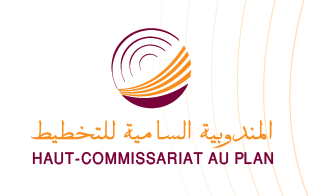 PROJECTIONS DE
LA POPULATION ET DES MENAGES 2014-2050Centre d’Etudes et de Recherches Démographiques (CERED)Mai 2017Introduction Les présentes projections de la population et des ménages du Maroc succèdent à une série de projections réalisées par le CERED relevant du Haut Commissariat au Plan (HCP) dont les plus récentes sont celles réalisées sur la base des résultats de l’enquête démographique à passages répétés (ENDPR) de 2009-10 et de la structure par âge et sexe découlant du recensement général de la population et de l’habitat de 2004. Avec l’avènement de nouvelles données sur la dynamique démographique marocaine émanant des résultats de l’enquête nationale de la population et de la santé  réalisée entre 2010 et 2011 et, surtout, du recensement général de la population et de l’habitat de 2014, la rigueur scientifique a nécessité que ces résultats observés sur le terrain et les estimations qui s’en dégagent soient prises en compte dans les projections de la population.Ce rapport s’articule autour de deux parties. Après avoir établi des perspectives de population par âge et par sexe, dans la première partie, nous présentons des perspectives en termes de ménages, dans la seconde partie. Le ménage devant être compris comme le groupe de personnes vivant ensemble dans un même logement.PARTIE IProjections de la population de 2014 à 2050Les projections démographiques peuvent être définies comme des calculs révélant l'évolution future de la population selon certaines hypothèses formulées sur le cours futur des paramètres de la dynamique de la population (accroissement démographique ou ses déterminants, la fécondité, de la mortalité et de la migration). Elles n’ont pas pour prétention de déterminer avec certitude l’effectif de la population future, mais plutôt de prévoir l’effectif et les caractéristiques de la population et des ménages si telles ou telles autres hypothèses venaient à se réaliser.Outre le fait qu’elles permettent de mieux saisir les conséquences à long terme des changements démographiques en cours, les projections sont utiles à la planification des besoins futurs ainsi qu’à l’élaboration de politiques en réponse aux changements démographiques. Si la tendance de la fécondité générale supposée par les dernières projections de la population totale du Maroc est assez bien confirmée, son rythme d’évolution était légèrement moins rapide que prévu par les anciennes projections. Par exemple, l’indice synthétique de fécondité projeté pour 2014 était de 2,11 enfants par femme contre 2,21 selon le dernier recensement de la population et de l’habitat. Par ailleurs, le solde des flux migratoires avec l’Etranger était légèrement surestimé avec un taux net de migration de -2,7‰ contre -1,8‰. Aussi, le rythme d’accroissement démographique intercensitaire est quelque peu différent de celui qui résulte des anciennes projections démographiques: respectivement 1,10% et 1,25%. L’effectif de la population recensé s’élève à 33,8 millions habitants contre 33,3 millions prévus par les anciennes projections. Ces déviations sont encore plus marquées aux niveaux plus fins, par milieu de résidence, à l’échelle des provinces et des grandes villes et selon l’âge et le sexe.C'est pour tenir compte de ces éléments que de nouvelles projections sont réalisées aussi bien pour l'ensemble du pays que pour ses milieux urbain et rural de 2014 à 2050, lesquelles projections sont appelées à être actualisées chaque fois que de nouvelles données indiquent des écarts par rapport aux hypothèses à la base de cet exercice. Pour plus de clarté, nous exposons, dans une première partie, les éléments qui ont été à la base des calculs et des hypothèses que sous-tendent les projections pour la population totale du Maroc et ses milieux. Dans une deuxième partie, nous analysons les principaux traits qui découlent des résultats. Une troisième partie sera consacrée aux projections infranationales, par province et préfecture selon leurs milieux de résidence.Pour ce faire, la méthode des composantes, utilisée par un grand nombre de démographes et d’organismes internationaux, dont les Nations-Unies et la Banque Mondiale, a été appliquée. Elle se fonde sur l’évolution hypothétique de la fécondité, la mortalité et les migrations. Elle permet d’avoir, en plus de l’effectif total de la population, sa structure par âge et sexe, soit des informations statistiques nécessaires à la réalisation d’autres projections notamment celles des ménages à l’échelle nationale. Cette méthode sera également appliquée pour l’ensemble du milieu urbain national. Etant donné que la fécondité constitue le facteur qui affecte le plus l’évolution future de la population, contrairement à la mortalité, et que l’on est dans l’impossibilité de prévoir avec certitude le comportement fécond avenir, ces projections ont été établies selon trois variantes dites «haute», «moyenne» et «basse». Selon la variante «moyenne», la fécondité future baisse modérément, alors que selon les variantes «haute» et «basse», elle diminue respectivement lentement et rapidement, permettant d’avoir des limites supérieures et inférieures d’une marge d’incertitude relativement à la «moyenne». I. Population de base et hypothèsesI.1. Population par âge et sexe en 2014La répartition par groupes d'âges quinquennaux et par sexe de la population du Maroc d’une part, et celle du milieu urbain (y compris la population comptée à part), d’autre part, ont été fournies par le dernier recensement de 2014. Elles ont été ramenées au milieu de l’année et utilisées comme populations de l’année de base des projections en appliquant, par rebours, le taux d’accroissement entre 2013 et 2014.I.2. La mortalitéL’Enquête Nationale Démographique de 2009-10 fournit au Maroc, et pour la première fois depuis 1986, des tables de mortalité par sexe et milieu de résidence basées sur des données directement observées. Il en ressort que le nombre moyen d’années de vie qu’espère vivre un nouveau-né marocain dans les conditions de mortalité de 2009-10 est d’environ 74,8 ans (73,9 ans pour les hommes et 75,7 ans pour les femmes). Ce sont des niveaux similaires que ceux enregistrés pour la Tunisie en 2009, à savoir 74,5 ans (72,5 ans pour les hommes et 76,5 ans pour les femmes) et légèrement inférieurs à ceux observés en Algérie en 2009, soit 75,5 ans (74,7 ans pour les hommes et 76,3 ans pour les femmes).L’espérance de vie à la naissance de chaque sexe pour 2009 va être extrapolé jusqu’en 2050, en se basant sur un modèle empirique de baisse de la mortalité des Nations Unies (Nations-Unies, 2011). Pour la structure de mortalité par âge, on va utiliser celle fournie par l’Enquête Nationale Démographique de 2009-10.Le tableau 1 donne les résultats de cette projection de la mortalité par bonds de cinq ans et au milieu de l’année. Pour l’ensemble du Maroc, l'espérance de vie atteindrait 78,6 ans pour les hommes et 82,3 ans pour les femmes au terme des projections, en 2050, soit un gain en espérance de vie d’environ 4,8 ans. L’écart de vie moyenne entre hommes et femmes s’élargira en passant de 3,2 ans en 2014 à 3,7 ans en 2050, constat observé dans les pays où l’espérance de vie a atteint des niveaux élevés. Pour la population urbaine, ces espérances sont légèrement plus élevées : 80,2 ans et 83,3 ans respectivement pour les hommes et les femmes, en 2050, soit une progression de 4,2 ans. L’écart de vie moyenne entre hommes et femmes qui était de 2,7 ans en 2014 serait de 3,1 ans en 2050.Tableau 1 : Evolution de l'espérance de vie à la naissance 
au milieu de l’année, de 2014 à 2050A titre de comparaison, nous présentons dans le tableau 2 les hypothèses sur la mortalité retenues pour les projections des Nations Unies. Nous constatons,  que l’espérance de vie pour l’année 2015 est sous estimée par les Nations Unies (74,2). En revanche, le gain en vie moyenne selon le HCP est moins accentué que celui des Nations-Unies: 4,6 et 6,7 respectivement.Tableau 2 : Evolution de l’espérance de vie à la naissance, 
selon les projections des Nations Unies et du HCP : entre 2015 et 2050Figure 1 : Hypothèses  relatives à l’évolution de l’espérance 
de vie à la naissance des Marocains : Nations Unies et CERED, 2015 à 2050I.3. La féconditéLe rythme de la baisse de la fécondité observée durant la dernière période ne cesse de s’accentuer. Ainsi, pour la seule période 2004-2014, l’indice synthétique de fécondité (ISF) a enregistré une baisse de 0,27 enfants par femme, soit 11%, soit un rythme de diminution soutenu de presque 2% par an, phénomène assez remarquable quand la fécondité est déjà basse. Ce déclin de fécondité s’est opéré bien qu’une part importante de la population Marocaine vit encore à la campagne.La fécondité urbaine qui a déjà atteint le seuil de remplacement des générations en 2004 se maintient au dessous de ce seuil avec 2,0 enfants par femme en 2014. Par contre, en milieu rural, la fécondité reste élevée (ISF=2,5), soit la fécondité observée au niveau national en 2004. Il faut remarquer tout de même que la baisse de la fécondité rurale est plus importante que celle urbaine, 20% contre 5%. Tout porte à croire que les niveaux de fécondité urbaine et rurale convergeront dans les prochaines années puisque l’écart de fécondité entre le rural et l’urbain qui était de 3,1 enfants en 1987 n’est que de 0,5 enfant en 2014. Tableau 3 : Evolution passée de l'indice synthétique de fécondité
 par milieu de résidence (nombre d’enfants par femme) : 1962-2014Figure 2 : Evolution de l'indice synthétique de fécondité par milieu de résidence (nombre d’enfants par femme) : 1962-2014Vu la difficulté de prévoir avec certitude l'évolution future du comportement fécond de la population, trois hypothèses de baisse de la fécondité ont été émises pour l'ensemble du Maroc.L’indice synthétique de fécondité donnée par le dernier recensement va être extrapolé jusqu’en 2050 à partir d’un modèle empirique (Nations-Unies, 2011) selon les trois variantes (baisse rapide, baisse modérée et baisse lente) et pour le schéma de fécondité par âge on utilisera le modèle donnée par le recensement de 2014. Ainsi, le niveau de remplacement des générations serait atteint vers l’an 2020, six ans serait nécessaires pour atteindre ce seuil. Après 2020, on suppose que le rythme de la baisse de l’ISF va continuer, mais avec moins d’intensité en raison du niveau assez bas atteint à cette année et de l’éthique familiale et religieuse qui pourraient empêcher une baisse plus rapide de la fécondité. L’indice synthétique de fécondité serait alors d’environ 1,95 enfant par femme vers 2030 et 1,84 vers 2040, à partir de cette date la baisse serait très lente et l’ISF serait de 1,8 enfant par femme à la fin des projections. Cette hypothèse, qui constitue la variante moyenne des présentes projections, suppose que la quasi-totalité des enfants entrent à l’école d’ici 2020 ce qui entraînerait, d’une part une alphabétisation presque généralisée des jeunes filles en âge de reproduction vers 2030, particulièrement pour celles qui seraient âgées de 20 à 30 ans, soit le groupe le plus fécond et, d’autre part, une hausse du coût de l’enfant pour les parents.Selon la variante moyenne des projections des Nations-Unies l’indice synthétique de fécondité serait de 1,86 aux termes des projections, soit en 2050. Le nombre d’années nécessaires pour passer du niveau de remplacement à 1,86 étant de 20 ans. Ces projections supposent donc une baisse légèrement plus lente de l’ISF pour le Maroc. Ni le rythme d’évolution, ni les niveaux ultimes quasi-stables de l'indice synthétique de fécondité ne sont certains. Il est donc raisonnable d'encadrer la variante moyenne pour la population totale par deux autres, dites variantes haute et basse qui tracent deux autres trajectoires de la baisse de la fécondité. Elles permettent de connaître les implications possibles d'itinéraires différents de la fécondité.Variante haute : on supposera qu’il y aura un relâchement du rythme de la baisse de la fécondité (amélioration des conditions de vie des ménages, moindre utilisation des moyens contraceptives, politique de planification familiale moins offensive, insertion féminine moyenne dans le marché du travail). Ainsi l’ISF continue de diminuer, mais en restant supérieur au niveau de la variante moyenne. Le seuil de remplacement des générations ne serait ainsi atteint qu’au terme des projections en 2050.Variante basse : la fécondité atteindra le niveau de remplacement des générations dès 2018, soit deux ans avant la variante moyenne. A partir de ce moment, elle continue à diminuer pour atteindre environ 1,9 enfant par femme, en 2030 et 1,6 enfant par femme au terme des projections en 2050. Il s’agit d’une variante s’inscrivant dans un contexte d’émancipation féminine accrue avec une intégration élevée des femmes dans le marché du travail, une modification du style de vie, des désirs poussés de consommation des biens et services à même d’élever le coût de l’enfant, et de recherche de liberté individuelle sans trop de contrainte.Pour le milieu urbain, une seule hypothèse de fécondité est retenue (correspondant à la variante moyenne des projections de la population totale du Maroc) vu le niveau relativement bas de l'indice synthétique de fécondité déjà atteint en ce milieu. Celle-ci suppose que le niveau de remplacement des générations, déjà atteint en 2003, soit size-ans avant qu’il le soit pour l'ensemble du Maroc, continuerait à diminuer mais légèrement pour atteindre 1,65 enfant par femme vers 2050.Tableau 4 : évolution de l'indice synthétique de fécondité
 selon les trois variantes : de 2014 à 2050 Les indices de fécondité ainsi projetés ont été répartis par âge selon la structure observée lors du recensement de 2014, qui est supposée rester stable pour les années à venir. En effet, on observe que le profile de celle-ci (c’est-à-dire la distribution des pourcentages de la fécondité par groupes d’âges) n’a pas énormément changé entre 1982 et 2014, soit une période de 28 ans (figure 3).Figure 3 : Structure de la fécondité selon différentes sources entre 1982 et 2014 (en %)En comparant nos hypothèses avec celles des Nations Unies, on remarque que ces dernières surestiment  l’indice synthétique de fécondité en l’année de base. En effet, le niveau de fécondité observé pour l’année 2014 est en deçà de celui supposé par les Nations Unies. Par contre, le rythme de la baisse de la fécondité est surestimé. Ainsi, en 2050 selon le CERED le niveau de fécondité serait de 1,80 enfant par femme, alors que les statistiques des Nations Unies donnent un niveau de 1,86 enfant par femme. Par ailleurs, le niveau de remplacement serait atteint, selon le CERED, vers 2020 et vers 2028 selon les Nations Unies.Tableau 5 : hypothèses des projections des Nations Unies (révision 2015)
 et du HCP 2016 (variante moyenne)Figure 4 : Evolution de l’ISF (enfant par femme) selon les Nations Unies 
et le CERED : 2015-2050I.4. La migrationa. La migration internationaleLe solde migratoire international peut être estimé de deux manières, la première directement à partir de l’enquête nationale démographique et la seconde indirectement à partir des deux derniers recensements. Les données collectées sur la migration internationale lors de l’ENDPR 2009-10 ont permis de calculer directement le solde migratoire international à partir des questions relatives aux départs et aux arrivées des membres des ménages entre le premier et le troisième passage vers et de l’étranger. Ainsi, le solde migratoire international s’élève à 86 000 migrants nets pour la période 2009-2010. Ce solde peut aussi être estimé indirectement à partir des deux derniers recensements. La variation de l’effectif d’une population, appelé accroissement global, entre deux dates données résulte de l’accroissement naturel et du mouvement migratoire de la population. La première composante est obtenue par différence entre l’effectif moyen des naissances et celui des décès de cette période, la seconde composante est obtenue par différence entre l’accroissement global et l’accroissement naturel. Le résultat de cet exercice donne un solde migratoire d’environ 60 500 migrants nets par an.Cet effectif de migrants nets est utilisé pour l’année de base des projections. Il est supposé diminuer pour s’annuler vers l’horizon 2050. Cette hypothèse semble vraisemblable, compte tenu des politiques des pays européens qui visent à limiter les entrées d’immigrants en poursuivant des programmes fixant des quotas et des plafonds numériques d’immigrants légaux, prenant un ensemble de mesures visant la lutte contre les migrations irrégulières et la maîtrise des flux migratoires, et en encourageant les retours. Aussi, cette hypothèse adhère-t-elle bien à la théorie de la transition migratoire qui stipule qu’a mesure que la fécondité diminue en dessous du seuil de remplacement des générations, la migration baisse, voire le sens de ses flux s’inverse. C’est en tout cas, ce qui est constaté pour des pays tels que l’Italie, le Portugal et l’Espagne.Ces migrants ont été répartis par âge et sexe on se basant sur les schémas types de migration brute mis au point par Castro et Rogers et utilisés aussi par les Nations Unies, la figure 5. Il en ressort que la structure de migration nette présente une asymétrie vers la gauche, indiquant le poids élevé des migrants aux âges d’entrée en emploi, soit un profil proche de ceux observés par différents pays.Figure 5 : Répartition (en %) de la migration nette internationale
 par sexe et groupes d'âges en 2014b. La migration urbaineLa migration urbaine a été estimée en recourant à la question sur la résidence précédente lors du premier passage de l’END 2009-10 et à la question relative aux mouvements avec l’étranger. Cette migration se compose, ainsi, de deux parties : la migration nette urbain-rural qui s’élève à 200000 migrants, et la migration nette avec l’étranger, dont le solde est de 73000 émigrés. La combinaison des deux parties révèle que le milieu urbain a gagné un effectif d’environ 127000 pour la période 2009-2010 depuis le rural et de l’étranger.Par ailleurs, le solde estimé indirectement à partir des deux derniers recensements est obtenu par différence entre l’accroissement global et l’accroissement naturel (les naissances et les décès sont obtenus de l’enquête  END 2009-10). Le résultat de cet exercice donne un solde migratoire d’environ 147400 migrants nets par an. Ce solde est retenu pour l’année de base des projections, en supposant qu’il va baisser tout au long des projections pour atteindre 100 000 migrants urbains nets au terme des projections. La continuité d’un solde démographique urbain aussi fort, bien qu’en légère diminution, pourrait se justifier par l’urbanisation croissante, due en partie aux grands projets lancés pour la création de nouvelles zones urbaines, voire même de nouvelles villes. Sa diminution à long terme pourrait aussi s’expliquer par l’amélioration des conditions de vie au milieu rural suite aux programmes déjà entamés d’électrification et d’adduction d’eau potable. Ceux-ci permettraient une certaine rétention des populations rurales sur place. Aussi, l’effectif de la migration nette urbaine est supposé diminuer en termes absolus et relatifs (l’intensité diminuerait de 0,7% de la population rurale en 2014 à 0,3% vers 2050). Ces migrants ont été répartis par âge et sexe en se basant sur les schémas types de migration brute mis au point par Castro et Rogers (figure 6 et tableau 6).Il en ressort que la migration nette urbaine est à majorité féminine, surtout entre 15 et 40 ans. Ceci s’explique d’une part par le caractère sélectif des hommes en ce qui concerne la migration internationale et, d’autre part, par une féminisation de l’exode rural observée depuis 1995.Figure 6 : Répartition (en %) de la migration nette urbaine 
par groupes d'âges et sexeTableau 6 : Répartition par sexe et groupe d’âges 
de la migration urbaineII. Les résultats des projections de la population par milieu de résidenceII.1. Les effectifs globauxLe tableau 7 et la figure 7 montrent l'évolution par année civile, de 2014 à 2050, de l'effectif global de la population de l'ensemble du Maroc et de chacun de ses milieux urbain et rural selon la variante moyenne. Comme on devait s'y attendre, l'effectif de la population est en hausse pour l’ensemble de la population du Maroc, en raison de l’inertie ou élan démographique que renferme sa structure par âge, et qui s’explique par une fécondité passée assez élevée.Depuis le premier recensement du Maroc indépendant, la population totale a triplé (multiplication par 2,9 fois) en l'espace d’un demi-siècle, passant de 11,6 millions en 1960 à 33,8 millions en 2014, soit une population additionnelle moyenne de 411 mille personnes par an. Au terme des trente six prochaines années, la population du Maroc passerait à près de 43,6 millions d’habitants vers 2050, soit une population additionnelle de 272 mille personnes qui s’ajouteraient, en moyenne, annuellement à l’effectif total de la population du Maroc. En termes relatif, la tendance à la baisse du rythme d’accroissement de la population du Maroc, observé depuis le début des années 1980 continuerait dans l’avenir. Ainsi le taux d’accroissement passerait de 1,05% pour l’année 2014 à près 0,3% en 2050.Quant à l'évolution future de la population, par milieu de résidence, elle se caractérise par un accroissement beaucoup plus rapide dans l'urbain que dans le rural, en raison surtout de l’urbanisation accrue et de la migration du rural à l'urbain. Ainsi, pour l'ensemble de la période couverte par les projections, la population urbaine serait multipliée par 1,6, en passant de 20,4 millions à 32,1 millions de citadins entre 2014 et 2050. Les taux d’accroissement annuel sont en baisse, ils varient de 1,9% à 0,6%. Ainsi, les villes marocaines abriteraient, en 2050, 73,6% des habitants du pays au lieu de 60,3% en 2014. La population rurale connaîtrait, par contre, un léger recul de son effectif ; de 13,4 millions de personnes en 2014 elle serait seulement de 11,5 millions en 2050. Ainsi, le taux d’urbanisation atteindrait 73,6% de l'ensemble de la population du Maroc vers 2050 contre 60,4% en 2014.Si l’urbanisation est considérée comme un des moteurs du progrès économique et social, une forte croissance urbaine rajoutée aux difficultés de logement, d’emploi ou de transport qu’elle engendre, pourrait au contraire handicaper ce développement si des mesures adéquates ne sont pas prises dès à présent pour juguler les répercussions néfastes d’une urbanisation galopante.Tableau 7 : Evolution de la population du Maroc par année civile (au milieu de l'année) et par milieu de résidence (2014-2050) variante moyenneFigure 7 : Evolution de la population marocaine (en millions)
 par milieu de résidence entre 2014 et 2050 II.2. L’évolution de quelques groupes d’âges fonctionnelsL'évolution des effectifs globaux de la population est mieux appréciée quand elle est tracée selon certains groupes d'âges fonctionnels. Dans cette section, nous examinons respectivement les tendances de la population de moins de 18 ans (comprenant la population d’âge infantile, cible des programmes de vaccination, celle préscolaire et celle d’âge scolaire), l’évolution future de la population d'âge actif, de la population des femmes d'âge fécond et enfin des personnes âgées.II.2.1. La population infantile, préscolaire et en âge de scolarisation par catégorie d'âgeLe tableau 8 trace l’évolution attendue de la population âgée de 0 à 1 ans, la population préscolaire âgée de 3 à 5 ans, des enfants de 6 à 11 ans, dont l’enseignement est obligatoire, et qui correspond au premier cycle de l’enseignement fondamental d’une durée de six ans, de la population du deuxième cycle du fondamental d’une durée de trois ans et qui devrait correspondre au groupe d’âges de 12 à 14 ans, et enfin le groupe d’âge 15-17 ans, qui correspond aux effectifs des jeunes du cycle secondaire.Suite à la diminution de la fécondité, les effectifs des enfants de moins d’un an enregistreraient une légère et progressive baisse passant de 1,4 millions en 2014 à près d’un million en 2050, soit une baisse de 30%. La baisse de la fécondité va se manifester aussi sur l’évolution de l’effectif de la population d’âge préscolaire, celui de la population scolarisable dans le primaire (fondamental 1) et celui correspondant au deuxième cycle du fondamental, soit 12-14 ans, qui connaîtraient également une régression de leurs effectifs. Ainsi, les effectifs des 4-5 ans diminueraient de 19% passant de 1,26 millions en 2014 à 1,03 millions en 2050. Pour les enfants de 6-11 ans cette diminution serait de 14% passant de 3,64 millions à 3,15 millions entre les deux dates. Quant au groupe d’âge correspondant au deuxième cycle du fondamental (12-14 ans) leur effectif passerait de 1,84 millions en 2014 à 1,61 millions en 2050, soit une baisse de 13%.Cette évolution faciliterait la généralisation de la scolarisation et serait une occasion de transférer les investissements démographiques relatifs à ces catégories de la population en investissements de qualité de l’enseignement. Concernant le groupe d’âge correspondant à une entrée précoce au marché du travail où à une poursuite d’étude au cycle secondaire, soit 15-17 ans, connaîtrait une diminution de 18% jusqu’aux termes des projections.Tableau 8 : Population infantile, préscolaire et en âge de scolarisation 
par catégorie d'âges pour l’ensemble du Maroc de 2014 à 2050Pour le milieu urbain le schéma de la baisse observé au niveau national s’appliquera aussi. Ainsi, l’effectif des enfants de moins d’un an connaîtrait une baisse puis un léger accroissement jusqu’à l’an 2027, après cette date,  il enregistrerait une baisse progressive. Les effectifs des enfants en âge du préscolaire, et ceux scolarisables dans le premier cycle du fondamental connaitront une petite fluctuation jusqu’au début des années 2030 après cette date, ils entameront une légère baisse jusqu’en 2050. S’agissant des classes d’âges supérieurs, correspondant au deuxième cycle du fondamental et au secondaire, elles enregistreraient des périodes de hausse et de baisse, en raison des fluctuations des naissances dues, à leur tour, à l’arrivée ou à la sortie de générations nombreuses de femmes dans la tranche d’âge de procréation, en particulier à cause des mouvements migratoires (tableau9). De sorte qu’entre 2014 et 2050, les effectifs de ces groupes d’âge contraient une légère augmentation avec un taux de 0,2% annuellement.Tableau 9 : Population infantile, préscolaire et en âge de scolarisation
par catégorie d'âges pour le milieu urbain de 2014 à 2050 Pour le milieu rural (tableau 10), le même schéma de la baisse constaté au niveau national se reproduit. Notons toutefois une baisse plus rapide des effectifs des enfants de 0 à 1 an, passant de 640 mille en 2014 à 306 mille en 2050. La baisse est aussi importante pour le groupe d’âge 6-11 ans qui passerait de 1610 milles à 979 mille. Cette baisse peut être expliquée par la combinaison de la baisse de la fécondité et par la migration rural-urbain à caractère principalement féminin.Tableau 10 : Population infantile, préscolaire et en âge de scolarisation 
par catégorie d'âges pour le milieu rural de 2014 à 2050II.2.2. La population potentiellement active (15-59 ans)Le tableau 11 donne l'évolution de la population potentiellement active, soit celle dont l’âge est compris entre 15 et 59 ans, de 2014 à 2050. Celle-ci comprend la population d’âge légal au travail, c’est-à-dire ceux âgé de plus de 18 ans, la population potentiellement entrante au marché du travail (18-24 ans) et celle en âge de préretraite, soit les 50-59 ans.Tableau 11 : Population d’âge actif par groupes d'âges 
pour l’ensemble du Maroc de 2014 à 2050 La population âgée de 15-59 ans connaîtrait un accroissement de son effectif  jusqu’au 2050 avec un taux annuel moyen de 0,6%. Ainsi, de 21,1 millions en 2014 elle passerait à près de 25,7 millions en 2050,  soit un accroissement de 128 mille personnes annuellement, ce qui ne manquera pas d’exercer davantage de pression sur le marché du travail. La même tendance d’évolution serait observée pour la population d'âge actif de 18 à 59 ans qui atteindrait près de 24 millions en 2050 au lieu de 19,3 millions en 2014.La population préparant la retraite, soit celle âgée entre 50 et 59 ans, verrait son effectif augmenter de 22% passant de 21,1 millions à 25,7 millions entre 2014 et 2050.Si l’on considère la population de 18-24 ans comme représentant celle entrante au marché du travail, on constate qu’elle connaîtrait un accroissement de son effectif jusqu’au 2032. Après cette date, elle diminuerait sensiblement pour atteindre 3,8 millions en 2050, soit une baisse d’environ 10% par rapport à l’année 2014.Tableau 12 : Population d’âge actif par groupes d'âges 
pour le milieu urbain de 2014 à 2050 La population urbaine d’âge actif serait caractérisée par une croissance légèrement plus rapide, en raison de la migration rurale-urbaine. Cette tranche de population passerait de 13,16 millions en 2014 à 19,1 millions en 2050, évoluant avec un taux annuel moyen de 1% pour cette période.Plus spectaculaire serait l’évolution des personnes du groupe d’âge de préretraite. Ces derniers s’accroîtraient rapidement en passant de 2,1 millions à 4,4 millions entre 2014 et 2050, soit une évolution au rythme annuel moyen de 2,1%. Au contraire, la population rurale en âge d’activité (voir tableau 13) connaîtrait une décroissance en raison de l’exode rural, elle passerait de 7,91 millions en 2014 à 6,61 millions en 2050. Ainsi, l’accroissement annuel de cette tranche serait de -0,5% pour la période 2014-2050. Le groupe d’âge préretraite verrait une progression moins intense par rapport à l’urbain, en passant de 1,07 millions à 1,21 millions entre 2014 et 2050, soit à un rythme annuel moyen de 0,3%. Plus remarquable, serait le faible dynamisme démographique de la population rurale potentiellement entrante au marché du travail. Elle serait caractérisée, à cause de l’exode rural, par une régression de son effectif en passant de 1,72 millions en 2014 à 1,1 millions en 2050, soit une baisse de 36% permettant ainsi d’alléger sa pression démographique sur les compagnes.Tableau 13 : Population d’âge actif par groupes d'âges
 pour le milieu rural de 2014 à 2050 II.2.3. Les femmes d'âge fécond (15-49 ans)Le tableau 14 présente les effectifs des femmes d'âge fécond, c'est-à-dire celles qui sont exposées au risque d'avoir un enfant, soit à des fins statistiques, celles âgées entre 15 et 49 ans.L'accroissement de l’effectif de ces femmes se poursuit jusqu'à 2030. A partir de cette date, une réduction de cet effectif serait enregistrée. Elle serait observée plus tardivement, à partir de 2039, dans le milieu urbain alors qu’il connaîtrait une baisse soutenue dans le milieu rural.Tableau 14 : Effectifs de la population des femmes d'âge fécond 
par milieu de résidence, de 2014 à 2050 II.2.4. Les personnes âgées (60 ans et plus)Le tableau 15 donne les effectifs des personnes âgées de 60 ans et plus, de 60 à 69 ans et de 70 ans et plus, selon le milieu de résidence de 2014 à 2050.Tableau 15 : Effectifs des personnes âgées, ensemble du Maroc, 
population urbaine et rurale de 2014 à 2050 L'effectif des personnes âgées de 60 ans et plus, au cours des trente six années de ces projections, dépendrait de la baisse de la fécondité enregistrée depuis 1975, année de démarrage de la transition féconde marocaine, et aussi de l'intensité de la baisse de la mortalité, et éventuellement de la migration nette. En effet, les personnes nées depuis 1975 atteindront l’âge de la vieillesse à partir de 2035. C'est pourquoi, les effectifs des personnes âgées connaîtraient une croissance soutenue avec un rythme de 3,3% annuellement, entre 2014 et 2050. Leur nombre passerait de 3,17 millions en 2014 à près de dix millions (10,1) en 2050, année où elles représenterait 23,2% de la population totale alors qu'elle ne constituait que 4%, 7% et 9,4%, respectivement en 1960, 1994 et 2014.Par milieu de résidence, les personnes âgées augmenteraient en effectif de 1,9 millions en 2014 à 7,6 millions en 2050, en milieu urbain, et de 1,3 à 2,5 millions, au cours de la même période, en milieu rural, soit respectivement une multiplication par près de 4,1 et par 2,1 dans chacun de ces milieux. Cette évolution différenciée s'explique en particulier par la migration entre le rural et l'urbain, qui a pour effet de gonfler les effectifs des personnes en âge d’activité dans les villes dont une importante fraction finit sa vie dans ce milieu. Elle s’explique aussi par la surmortalité rurale.Le vieillissement est une problématique qui posera des défis en relation avec les dépenses pour les retraites et la santé en raison du nombre croissant des personnes âgées dont une grande partie aura besoin de soins de longue durée (maladies de la vieillesse). Ceci implique des réformes pour garantir un financement durable des systèmes de protection sociale, éviter une rupture des solidarités familiale et intergénérationnelle, voire pour développer un «vieillissement actif» et de préserver des économies productives. Dans un avenir proche, le Maroc serait confrontés à ces défis alors même que les problèmes d’absorption de la main-d’œuvre potentielle, de la lutte contre les maladies infectieuses ne sont pas atténués.  II.3. Les taux bruts de natalité, de mortalité de migration nette, d’accroissement naturel et globalLe taux brut de natalité (TBN) qui est de 17,8‰ entre 2014-15 ne dépasserait pas 11,7 naissances pour mille personnes vers 2050. Quant au taux brut de mortalité (TBM), il accuserait une hausse en raison de l’effet du vieillissement de la population. Estimé à 5,6‰ en 2014-15, il grimperait à la valeur de 8,6‰ à l’horizon 2050.Il en résulte que le taux d'accroissement naturel (TAN), qui n'est autre que la différence entre les taux bruts de natalité et de mortalité, diminuerait régulièrement entre 2014 et 2050. Ainsi, ce taux passerait de 12,2‰ à 3,0‰ entre 2014-15 et 2049-50.Tableau 16 : Les taux (en ‰) de natalité, de migration, d’accroissement naturel et global pour l’ensemble de la population du Maroc 2014-2050La figure 8 présente la courbe donnant l’évolution du nombre de naissances et celui des décès entre 2014 et 2050. Elle permet de constater plus clairement la baisse de l’effectif des naissances et la hausse du nombre des décès, évolution qui s’accentuerait à partir de 2030. L’espace entre les deux courbes, représentant l’accroissement naturel, est en baisse au cours de toute la période couverte par les projections, particulièrement à partir de 2030 en raison d’une part, de l’effet de la baisse de la  fécondité et, d’autre part, de l’augmentation du nombre de décès due à une structure par âge vieillissante qui génère plus de décès malgré le recul de la mortalité.Figure 8 : Evolution des naissances et des décès pour l’ensemble du Maroc entre 2014 et 2050, selon la variante moyenne (en milliers)Par milieu de résidence, le taux brut de natalité des villes suivrait presque la même évolution que pour la population totale, mais à des niveaux toujours plus bas. Ainsi, il diminuerait de 16,7‰ entre 2014-15 à 11,0‰ entre 2049-50. Par contre, le taux brut de mortalité urbaine augmenterait sensiblement de 4,5‰ à 8‰ entre 2014 et 2050, à cause du vieillissement qui se sentirait plus en milieu urbain.La baisse progressive du taux d'accroissement naturel conjuguée à celle régulière du taux de migration nette, se refléterait sur le taux d'accroissement global. Ainsi, ce dernier passerait de 19,4‰ entre 2014-15 à près du tiers de sa valeur, soit 6,1‰ en 2049-50.Tableau 17 : Les taux (en ‰) de natalité, de migration, d’accroissement naturel et global pour la population urbaine du Maroc 2014-2050En milieu rural, la croissance globale serait négative entre 2014 et 2050, passant de -3,3‰ à -5,7‰. Cette diminution du taux d’accroissement global, est attribuable à la différence entre l’accroissement naturel en baisse et le volume de l’exode rural qui le dépasse. Tableau 18 : Les taux (en ‰) de natalité, de migration, c’accroissement naturel et global pour la population rurale du Maroc 2014-2050II.4. La structure par âge et sexeL'effectif et le taux d'accroissement de la population constituent un aspect des caractéristiques d'une population. Sa structure par âge et sexe représente un autre aspect à décrire, pour en dévoiler les implications et en comprendre les modifications. Dans cette section, nous tracerons les niveaux et les tendances de la distribution par âge et sexe de la population totale, urbaine et rurale.II.4.1. Les rapports de masculinitéLe rapport de masculinité d'une population est le résultat de l'interaction du nombre de naissances masculines relativement au nombre de naissances féminines, de l'histoire passée de la mortalité différentielle, des changements des niveaux de la fécondité et de la mortalité et de la composition par âge et sexe de la migration.Tableau 19 : Rapports de masculinité (en %) 
de la population totale, urbaine et rurale 2014 à 2050Le rapport de masculinité de la population totale du Maroc, était dans le passé assez élevé (100,2 hommes pour 100 femmes en 1971 et 1982), ceci peut s'expliquer, d'une part, par une forte proportion de jeunes, soit une catégorie de la population ayant normalement les rapports de masculinité les plus élevés, et par une faible mortalité différentielle entre les deux sexes d’autre part. En 2014, ce rapport atteint une valeur de 99,3 hommes pour 100 femmes, ceci s'explique, d'une part, par l'émigration internationale, qui est sélective des hommes, et par une mortalité différentielle croissante en faveur des femmes d’autre part.Par milieu de résidence, les facteurs mentionnés ci-dessus jouent également, sauf que la migration nette rurale-urbaine s'ajoute en tant qu'élément perturbateur en faveur d'une augmentation des rapports de masculinité dans les campagnes et de leur diminution dans les villes, étant donné que la structure des migrants comme déjà observée lors de l’enquête nationale démographique de 2010, est supposée légèrement en faveur du sexe féminin.II.4.2. Les structures par grands groupes d'âgesLe tableau 20 et la figure 9 présentent l'évolution de la structure par grands groupes d'âges de la population de 2014 à 2050.Sous l'effet de la baisse de la fécondité, les proportions des moins de 15 ans continuent de chuter. En effet, en 2004, elles étaient de 31,0% pour la population totale, 28,1% pour la population urbaine et 34,6% pour la population rurale. En 2014, elles sont de l’ordre de 28,2%, 26,1% et 31,4% respectivement. Elles continueraient à fléchir pour ne représenter, en 2050, que 17,9% pour la population totale, 16,8% en milieu urbain et 21,0% en milieu rural. En revanche, la part des personnes âgées de 60 ans et plus ne cesserait d'augmenter.Tableau 20 : Structure (en %) par grands groupes d'âges 
de la population totale, urbaine et rurale de 2014 à 2050 En rapportant la somme des pourcentages des personnes âgées de moins de 15 ans et de celles de plus de 60 ans à la population d’âge actif (15 à 59 ans), on obtient un indicateur mesurant, de façon proche, la charge économique que doit supporter le segment potentiellement productif d'une population. Cet indicateur est appelé rapport de dépendance. Pour l'ensemble du Maroc, il était très élevé au recensement de 1971 affichant 102,8%. Avec la baisse de la fécondité, ce rapport a entamé une chute dès 1982. Ainsi, il était de 85,5% en 1982, 78,9% en 1994, 63,9% en 2004, 60,3% en 2014 et atteindrait sa valeur minimale vers 2029 (58,6%) avant de reprendre, sous l’effet du vieillissement, une tendance haussière et serait probablement de près de 69,7%, en 2050. Le ratio des jeunes de moins de 15 ans par rapport aux personnes de 60 ans et plus, indique qu’en 2014 le Maroc comptait près de 3 jeunes pour une personne âgée. Vers 2050, il y aurait environ une personne de moins de 15 ans (exactement 0,8) pour une personne de 60 ans est plus. Cette tendance serait plus marquée en milieu urbain qu'en milieu rural, vieillissement plus élevé dans le premier milieu et moins fort dans le deuxième, à cause de la baisse de fécondité plus précoce et plus intense dans les villes.Figure 9 : Evolution de la structure (en %) par grands groupes d’âge
 selon le milieu de résidence  (2014-2050) II.5. Evolution de la pyramide des âgesEn raison de la baisse continue de la fécondité, la part des jeunes de moins de 15 ans, dans la population totale ne cesserait de diminuer entre 2014 et 2050. A l’opposé, à l’autre extrémité des groupes d’âge, le poids relatif de la tranche d’âges des plus de 60 ans, continuerait à croître, confirmant, ainsi, le processus dit de vieillissement démographique séculaire, plus exactement d’inversion de la pyramide des âges. Les graphiques ci-contre illustrent cette tendance.Figure 10 : Pyramides des âges de la population du Maroc : 2014, 2020, 2030, 2040 et 2050II.6. Les implications des différents itinéraires de fécondité sur les projections de la population totaleComme on l'a déjà vu, la tendance future de l'indice synthétique de fécondité n’est pas une certitude. Plusieurs possibilités peuvent être envisagées. Ne pouvant les prévoir toutes, nous avons encadré la variante moyenne de ces projections par une variante basse, qui suppose que la fécondité diminue plus rapidement, et une variante haute qui, au contraire, implique une diminution moins rapide. Les hypothèses de ces deux variantes ont été spécifiées tout au début de la présente note.Le tableau 21 et la figure 11 donnent l'effectif de la population totale, selon les trois variantes de 2014 à 2050. Comme on devait s'y attendre, cet effectif est en hausse, quelle que soit l'hypothèse de fécondité. Plus on avance dans le temps, plus l'effet des différentes variantes de fécondité commence à se faire sentir. Vers 2050, les écarts des effectifs relativement à la variante moyenne deviennent importants. Selon la variante basse de la fécondité la population du Maroc atteindrait 42,8 millions en 2050, soit une augmentation de 26,7%. Selon la variante haute elle atteindrait 45,8 millions en 2050 soit une augmentation de 35,5%. L’effectif de la population marocaine selon la variante moyenne se situe entre ces deux bornes avec 43,6 millions en 2050 (soit une augmentation de 29%). En termes relatif, les taux d’accroissement annuel sont en baisse quelque soit la variante. Ils varient de 1,1% à 0,2% entre 2014 et 2050 pour la variante basse, de 1,1% à 0,3% pour la variante moyenne et de 1,1% à 0,5% pour la variante haute.Tableau 21 : Population du Maroc par année civile (au milieu de l'année) et les taux d’accroissement annuel (2014-2050), selon les trois variantesFigure 11 : Evolution de la population du Maroc par année civile entre 2014 et 2050, selon les trois variantes (en millions)Tableau 22 : Evolution de la structure (en%) par grands groupes d’âges 
de la population totale, selon les trois variantes de 2014 à 2050Le tableau 22 donne l'évolution de la structure par grands groupes d'âges de la population totale, selon les trois variantes. Il en ressort les remarques suivantes :Quelle que soit la variante, la proportion des jeunes diminuerait, au moins d’un tiers, entre 2014 et 2050. Cette diminution est la plus forte pour la variante basse, en raison de la baisse plus prononcée de la fécondité qu'elle présuppose.En contrepartie, la proportion des personnes âgées de 60 ans et plus, augmenterait plus pour la variante basse. Elle atteindrait 23,6% vers 2050, proportion très proche de celle qui résulte de la variante moyenne, 23,2%.La part des personnes en âge d'activité, 15 à 59 ans, passerait de 62,4% à 57,9% pour la variante haute, à 59,5% pour la variante basse et à 58,9% pour la variante moyenne.Le tableau 23 donne les taux bruts de natalité, de mortalité et d'accroissement naturel selon les trois variantes des projections de la population totale. La diminution du taux brut de natalité est la plus faible pour la variante haute, et la plus rapide pour la variante basse. La variation du taux brut de mortalité est plus au moins identique pour les trois variantes. Il en résulterait le taux d'accroissement naturel le plus important pour la variante haute, de l'ordre de 5‰, vers 2050, et le plus faible pour la variante basse, soit 1,5‰, vers 2050. L'évolution du taux brut de mortalité serait en hausse quelle que soit la variante en raison, essentiellement, du vieillissement démographique. Tableau 23 : Les taux de natalité, de mortalité et d'accroissement naturel (2014-2050) selon les trois variantes (‰)ConclusionSelon le scénario de croissance moyenne, la population marocaine devrait continuer à croître dans les 36 prochaines années, et ce, à un taux annuel moyen de 0,7%, inférieur au taux de croissance observé au cours de la période 1982 à 2014 (1,5%). Ainsi la population du Maroc passerait de 33,8 millions d’habitants en 2014 à 43,6 millions en 2050. Cette évolution démographique serait principalement urbaine, en raison essentiellement de l’exode rural et de l’urbanisation de zones rurales. Ainsi, les villes marocaines abriteraient, en 2050 près de 32,1 millions au lieu de 20,4 millions en 2014. Alors que la population rurale connaîtrait un recul de son effectif passant de 13,4 millions en 2014 à 11,5 millions vers 2050.La baisse de la fécondité future va se manifester plus sur l’évolution de l’effectif de la population d’âge préscolaire, celui de la population scolarisable dans le primaire et celui correspondant au deuxième cycle du fondamental, soit 12-14 ans, qui connaîtraient tous une régression soutenue de leurs effectifs. Ainsi, ces effectifs diminueraient de 19% pour les groupes de 4-5 ans, de 14% pour les 6-11 ans et de 13% pour les enfants de 12-14 ans. La population potentiellement active (15 et 59 ans) s’accroîtrait jusqu’au terme des projections, passant de 21,1 millions en 2014 à 25,6 millions en 2050. La population de 18-24 ans qui représente la frange de population entrante au marché du travail, connaîtrait un accroissement de son effectif jusqu’au 2032. Après cette date, elle diminuerait sensiblement pour atteindre 3,8 millions en 2050.Le vieillissement de la population marocaine se confirme de plus en plus. Ainsi le nombre des personnes âgées de 60 ans et plus passerait de 3,2 millions en 2014 à 10,1 millions en 2050, année où elle représenterait un peut moins du quart de la population totale (23,2%) alors qu'elle ne constituait que 8,1% et 9,4%, respectivement en 2004 et 2014.La convergence des niveaux de fécondité entre le milieu urbain et le milieu rural pourrait susciter un rapprochement des tailles des familles entre les deux milieux, favoriser la réduction des inégalités de répartition du revenu et concourir à l’émergence d’une société plus égalitaire et plus ouverte, favorisant l’avènement d’une classe moyenne plus consistante.Tableaux annexesAnnexe 1P : Population totale par groupe d’âges et sexe (au milieu de l’année)Annexe 1P : Population totale par groupe d’âges et sexe (au milieu de l’année) suiteAnnexe 1P : Population totale par groupe d’âges et sexe (au milieu de l’année) suiteAnnexe 1P : Population totale par groupe d’âges et sexe (au milieu de l’année) suiteAnnexe 1P : Population totale par groupe d’âges et sexe (au milieu de l’année) suiteAnnexe 1P : Population totale par groupe d’âges et sexe (au milieu de l’année) suiteAnnexe 1P : Population totale par groupe d’âges et sexe (au milieu de l’année) suiteAnnexe 1P : Population totale par groupe d’âges et sexe (au milieu de l’année) suiteAnnexe 1P : Population totale par groupe d’âges et sexe (au milieu de l’année) suiteAnnexe 1P : Population totale par groupe d’âges et sexe (au milieu de l’année) suiteAnnexe 2P : Population urbaine par groupe d’âges et sexe (au milieu de l’année) Annexe 2P : Population urbaine par groupe d’âges et sexe (au milieu de l’année) suiteAnnexe 2P : Population urbaine par groupe d’âges et sexe (au milieu de l’année) suiteAnnexe 2P : Population urbaine par groupe d’âges et sexe (au milieu de l’année) suiteAnnexe 2P : Population urbaine par groupe d’âges et sexe (au milieu de l’année) suiteAnnexe 2P : Population urbaine par groupe d’âges et sexe (au milieu de l’année) suiteAnnexe 2P : Population urbaine par groupe d’âges et sexe (au milieu de l’année) suiteAnnexe 2P : Population urbaine par groupe d’âges et sexe (au milieu de l’année) suiteAnnexe 2P : Population urbaine par groupe d’âges et sexe (au milieu de l’année) suiteAnnexe 2P : Population urbaine par groupe d’âges et sexe (au milieu de l’année) suiteAnnexe 3P : Population rurale par groupe d’âges et sexe (au milieu de l’année) Annexe 3P : Population rurale par groupe d’âges et sexe (au milieu de l’année) suiteAnnexe 3P : Population rurale par groupe d’âges et sexe (au milieu de l’année) suiteAnnexe 3P : Population rurale par groupe d’âges et sexe (au milieu de l’année) suiteAnnexe 3P : Population rurale par groupe d’âges et sexe (au milieu de l’année) suiteAnnexe 3P : Population rurale par groupe d’âges et sexe (au milieu de l’année) suiteAnnexe 3P : Population rurale par groupe d’âges et sexe (au milieu de l’année) suiteAnnexe 3P : Population rurale par groupe d’âges et sexe (au milieu de l’année) suiteAnnexe 3P : Population rurale par groupe d’âges et sexe (au milieu de l’année) suiteAnnexe 3P : Population rurale par groupe d’âges et sexe (au milieu de l’année) suitePARTIE IIProjections des ménages de 2014 à 2050Introduction Un ménage peut être défini comme l’ensemble des occupants d’un même logement, à titre de résidence principale. Le concept de ménage diffère de celui de famille. Une famille est un ensemble d’au moins deux personnes du même ménage et formé soit d’un couple (marié ou non) et le cas échéant, de ses enfants, soit d’un parent et de son ou ses enfant(s) (famille monoparentale). Un ménage peut se composer de plusieurs familles. Un ménage peut aussi être constitué d’une famille et d’un ou plusieurs isolés, ou uniquement de personnes hors famille.La croissance du nombre de ménages peut être analysée selon trois composantes distinctes. La première découle d'abord de la croissance du nombre d'habitants c’est-à-dire l’effet de la croissance démographique. La deuxième résulte de la transformation de la pyramide des âges de la population, en particulier du vieillissement de la population: les ménages de personnes relativement âgées, sont généralement de tailles plus petites que la moyenne et seront de plus en plus nombreux dans le futur. La troisième composante est plus liée à l'évolution de facteurs sociologiques, notamment celle en relation avec l’évolution des modes de constitution de ménage. Cette composante conduit aussi à la constitution de ménages de plus en plus petits : augmentation des familles nucléaires, indépendance économique croissante des femmes, mise en couple plus tardive des jeunes. La conjugaison de ces éléments détermine l'évolution de la taille moyenne des ménages. I. Méthodologie et hypothèsesLes projections de ménages se basent sur la méthode d’extrapolation tendancielle des taux de chefs de ménage (TCM) observés aux recensements de 2004 et 2014. Cette extrapolation des taux se fait par application d'une fonction exponentielle modifiée, qui a l’avantage de permettre d’éviter pour des projections sur de longues périodes d’aboutir à des valeurs aberrantes de TCM (négatives ou dépassant 100%) et de n'utiliser pour le passé que deux points d'observation pour tracer la trajectoire future des TCM.La fonction de base s’exprime ainsi :Lorsque l’évolution des TCM entre les deux points d’observation (2004 et 2014) est croissante.Dans le cas contraire, c’est-à-dire quand l’évolution des TCM est décroissante, on utilisera la formule suivante :Où,  et  indiquent les TCM pour le sexe i, l'âge j et les années t+x, t-n et t respectivement, et n représente la période écoulée entre les deux années de recensement pour lesquelles on dispose des données.Les données de base de ces projections proviennent d'une part, des perspectives par groupe d'âges et sexe de la population du Maroc par milieu de résidence (urbain et rural) et d’autre part, de la répartition des chefs de ménages par sexe et milieu de résidence issus des deux derniers recensement, et ce pour appréhender l'évolution de la cohabitation/décohabitation entre 2004 et 2014. C’est à partir de ces données qu'on a pu déterminer l’évolution probable des taux de chefs de ménage par groupe d'âges et par sexe, selon le milieu de résidence.I.1. Evolution des taux des chefs de ménage 2004-2014De l’analyse de l’évolution des TCM par âge tirés des recensements de 2004 et de 2014, il ressort que :à tout âge, les TCM masculins sont largement supérieurs à ceux des CM féminins.dans les groupes d’âges 15-19 ans et de 20-24 ans, les TCM sont faibles, en particulier pour le sexe féminin. Toutefois ils restent plus élevés parmi les hommes. On constate aussi une baisse des taux entre les deux recensements et ce quel que soit le sexe et le milieu, essentiellement pour les âges intermédiaires;pour le sexe masculin, les taux augmentent avec l'âge, puis plafonnent aux groupes d'âges 60 ans, avant de commencer à baisser ;parmi les femmes, on observe la même tendance au plafonnement aux âges avancés mais avec une intensité moindre ;entre les recensements de 2004 et 2014, les TCM masculins enregistrent une baisse pour les CM âgés de 15 à 25 ans et pour ceux dont l’âge est compris entre 35 et 70 ans. Pour les autres groupes ils ont enregistré une hausse des taux. La même baisse est observé pour le milieu urbain cependant cette baisse concerne le groupe des 15-35ans ;que ce soit au niveau national ou au milieu urbain, la baisse des TCM féminins concerne celles qui sont âgées entre 30 et 65 ans. En revanche, les autres groupes d’âges les taux ont connu une hausse.Figure 1 : Taux de chefs de ménage (TCM) selon le sexe et l’âge du chef de ménage en 2004 et 2014 (Niveau National)Figure 2 : Taux de chefs de ménage (TCM) selon le sexe et l’âge du Chef de ménage en 2004 et 2014 (Milieu urbain)Figure 3 : Taux de chefs de ménage (TCM) selon le sexe et l’âgedu Chef de ménage en 2004 et 2014 (Milieu rural)I.2. Principaux traits de l'évolution future de l’indice synthétique de chefs de ménageL’Indice Synthétique de chefs de ménage (ISCM), est un indicateur qui mesure l'intensité de formation de ménages par les adultes. Il a l'avantage de ne pas être affecté par la structure par âge et sexe de la population. Plus sa valeur est élevée, plus la propension des adultes à devenir chefs de ménage tend à augmenter.Tableau 1 : Taux de chefs de ménage (TCM) selon le sexe du CM (en 2004 et 2014)Si la tendance observée entre 2004 et 2014 se prolonge, à savoir une baisse des TCM aux jeunes âges aussi bien pour les hommes que pour les femmes, on observera pour la période 2014-2050 et au niveau national, une baisse de -0,34 point de l’ISCM, cette baisse est légèrement plus élevée en milieu urbain (-0,78 point) qu’en milieu rural (-0,33 point). Selon le sexe, l’évolution de l’ISCM indique une hausse de la propension des femmes à devenir chefs de ménage, leur ISCM enregistre une hausse de 0,7 points alors que l’on enregistre une baisse parmi les hommes (-1,3 point).Ainsi, entre 2014 et 2050, l'ISCM des hommes enregistrera un taux d’accroissement annuel moyen de -0,1% au niveau national, et de -0,06% et -0,18% respectivement pour l’urbain et le rural. Cette baisse est plus importante parmi les hommes ruraux.Pour les femmes, l’ISCM enregistrera une hausse annuelle moyenne de 0,19% sur la période 2014-50, cette hausse est de 0,04% en milieu urbain, alors qu’en milieu rural la tendance est à la stagnation ou à la baisse avec un taux annuel de -0,4%.Tableau 2 : Evolution de l’ISCM selon le milieu et le sexe du CM Figure 4 : Evolution de l’ISCM selon le milieu (sexe masculin)Figure 5 : Evolution de l’ISCM selon le milieu (sexe féminin)I.3. La structure des CM par grands groupes d'âges : 2014-2050L’un des grands traits de l’évolution de la structure des CM selon l’âge qui ressort des résultats des projections est la baisse substantielle de la part des CM de moins de 30 ans et ce quel que soit le milieu de résidence.Les chefs de ménage âgées de moins de 30 ans ne représentaient que 6,4% en 2014 (6,7% pour les citadins et 5,9% pour les ruraux). Ils ne constitueraient que 4,1% vers l'horizon 2050 (4,5% en milieu urbain et 2,4% en milieu rural). Les raisons d'une telle évolution, comme déjà indiqué, résident dans l'augmentation de l'âge moyen au mariage, le prolongement de la scolarité, les difficultés d’insertion dans la vie active en raison des contraintes économiques.Tableau 3 : Evolution de la structure (en %) des CM par âge selon le milieuLes chefs de ménage âgés de 60 ans et plus verraient leur part augmenter. Au terme des projections cette part serait plus élevée en milieu urbain qu'en milieu rural. En revanche, la proportion des chefs de ménage âgés de 30 à 59 ans passerait de 67,7% en 2014 à 49,2% en 2050. En milieu urbain, cette proportion  passerait de 68,8% à 48,1% et en milieu rural, elle évoluerait de 65,8% en 2014 à 52,9% en 2050.En résumé, il convient de noter que l'accroissement du nombre des ménages s'accompagnerait d'un changement de la répartition par âge et sexe des chefs de ménage. Ces évolutions ne seront pas sans incidence sur les besoins en logement et la consommation de biens et services.II. Résultats des projections des ménagesII.1. Effectifs globaux selon la variante tendancielleDans un scénario tendanciel, sur la période 2014-2050, les projections démographiques conduisent à une augmentation annuelle moyenne de 177 mille ménages. De sorte que le nombre de ménages en 2050 atteindrait 13,7 millions, soit près du double (1,9 fois) de l’effectif enregistré en 2014 (7,3 millions). Le nombre de ménages urbains serait au terme des projections près de 10,6 millions, ce qui représente un peu plus du double par rapport à 2014 (4,8 millions de ménages) ou bien une augmentation annuelle moyenne de 161 mille ménages. En raison de son poids démographique, la contribution du milieu urbain dans l’effectif des ménages additionnels au niveau national représentera 91% au cours de la période 2014-2050.Tableau 4 : Evolution des effectifs des ménages selon le sexe du CM 
et le milieu de résidence entre  2014 et 2050Le nombre de ménages au milieu rural atteindrait quant à lui 3,1 millions de ménages contre 2,5 millions en 2014, soit un croit annuel moyen de 16 mille ménages, en dépit de son évolution démographique légèrement négative. Ceci se traduirait par une diminution de la taille des ménages ruraux plus importante qu’en milieu urbain. En termes relatif, le taux d’accroissement annuel moyen des ménages pour la période des projections serait de 1,8% au niveau national. Il sera plus élevé en milieu urbain avec 2,2% qu’au milieu rural ou ce taux serait de 0,6%.   Le poids des ménages selon le milieu de résidence est favorable aux ménages urbains qui représentent 65,7% de l’ensemble des ménages en 2014, cette tendance va se renforcer davantage, puisqu’à l’horizon 2050, ils représenteraient 77,4%.Tableau 5 : Répartition (en %) des ménages selon le milieu de résidence La répartition des ménages selon le sexe du CM, montre une prédominance des CM masculins, (près de 4 ménages sur 5 sont dirigés par des hommes). Toutefois, leur part va en diminuant, et ce, à la faveur des ménages dirigés par des femmes qui verront leur part passer de 16,2% à 21,0% entre 2014 et 2050. Selon le milieu de résidence, les femmes CM en milieu urbain qui représentaient 18,6% en 2014, le seront à hauteur de 23,8% en 2050. En revanche, les femmes CM en milieu en milieu rural verraient leur part se stabiliser sinon diminuer légèrement passant de 11,6% à 11,3% entre les deux dates.Tableau 6 : Evolution de part (en %) des ménages dirigés
 par des femmes de 2014 à 2050Figure 6 : Evolution de part (en %) des ménages dirigés
 par des femmes de 2014 à 2050Cette augmentation de la proportion des femmes CM est imputable aux migrations (en particulier des hommes mariés qui partent à la recherche d’un travail ou des femmes qui en migrant s’installent seules), aux divorces ou au décès du conjoint. Ajouté à cela l’apparition d’une certaine autonomie des femmes non mariées, surtout en milieu urbain, qui peut prendre la forme d’une décohabitation du ménage d’origine.A ce propos, notons  aussi que l’observation des femmes CM est plus aisée lorsqu’elles vivent seules (celles qui constituent un ménage d’une seule personne) ou dans le cas où le ménage ne compte pas d’adulte masculin. C’est aussi le cas des femmes CM célibataires, divorcées ou veuves vivant seules ou avec enfants et/ou avec d’autres personnes (généralement plus jeunes) constituent les cas présentant le moins d’ambiguïté. Le statut des femmes CM parmi les mariées est plus problématique. En effet, on ne l’observe que lorsqu’il y a absence du mari, en raison d’une migration prolongée qui peut amener son épouse à assumer les responsabilités domestiques et à se déclarer CM.II.2. Evolution de la taille moyenne des ménages Parallèlement à l’évolution des effectifs des ménages, la taille moyenne des ménages connaîtrait une baisse significative, passant de 4,61 en 2014 à 3,18 en l'an 2050. Le rythme de cette baisse serait légèrement plus important en milieu rural (de 5,33 à 3,71) qu’en milieu urbain où elle passerait de 4,23 à 3,02. Tableau 7 : Evolution de la taille moyenne des ménages 
selon le milieu de résidence Entre 2014 et 2050, la taille moyenne des ménages va baisser de 1,43 personne au niveau national soit une baisse annuelle moyenne de -1,03%. En milieu rural, la baisse est plus substantielle avec -1,62 personnes qu’en milieu urbain avec -1,2 personne, soit une baisse annuelle moyenne de -1% et de -0,3% respectivement.Figure 7 : Evolution de la taille moyenne des ménages 
selon le milieu de résidence II.3. Facteurs explicatifs de l'évolution de la taille moyenne des ménagesLa baisse de la taille moyenne des ménages est due, dans un premier temps, essentiellement à la diminution du nombre moyen d’enfants par ménage, conséquence de la baisse de la fécondité. En effet, la décomposition de la taille moyenne des ménages selon les catégories d’âges des membres les constituant fait apparaître que la part des jeunes de moins de 15 ans qui était de l’ordre de 28,2% en 2014 au niveau national, déclinerait à 17,9% en 2050. Le même phénomène sera observé par milieu de résidence, mais avec des rythmes d’évolution différents. Le milieu urbain où la baisse de la fécondité s’est déclenchée précocement verrait la part des jeunes passer de 26,1% à 16,8% alors qu’en milieu rural cette part passerait de 31,4% à 21,0%.Dans un deuxième temps, l’effet de la diminution du nombre moyen d’enfants par ménage serait relayé par la baisse de la part des adultes par ménage, en raison de la nucléarisation des familles. Ainsi, entre 2014 et 2020, la baisse du nombre d’enfants par ménage va contribuer à hauteur de 56,5% dans la baisse de la taille du ménage mais elle sera relayée ensuite par la baisse de la part des adultes et ce à raison de 61,7% et 88,5% et ce, respectivement pour les périodes 2020-30 et 2040-50. En milieu urbain, en raison de la baisse précoce de la fécondité, l’effet de la baisse du nombre d’enfants dans la baisse de la taille moyenne du ménage sera de 54,7% pour 2014-20 pour ensuite décliner à 41,8% entre 2040 et 2050.Tableau 8 : Composition des ménages, adultes et enfants par ménages,
 selon le milieu de résidenceLa baisse du nombre d'enfants par ménage constatée aussi bien en milieu urbain qu’en milieu rural est due à la baisse de la fécondité en simultanéité avec une certaine amélioration de la survie des enfants. La baisse du nombre d'adultes par ménage peut être expliquée par la nucléarisation des familles, la montée relative des familles monoparentales.La transition peut être considérée comme le facteur déclencheur des changements de la structure des ménages, elle est ensuite relayée par les changements culturels et économiques. Multiples facteurs concourent à ces changements notamment : la diffusion de l’allongement de la scolarisation, le chômage des jeunes, la crise du logement, etc.L’accroissement de l’âge moyen de la population (suite au rétrécissement du groupe des jeunes) favorise théoriquement l’éclatement des ménages. Toutefois, des facteurs peuvent contrarier cette tendance.Les sorties du ménage d’origine se font en grande partie par le mariage engendrant ainsi la constitution de nouveaux ménages plus réduits et en même temps la réduction des ménages d’origine d’une unité. Les divorces conduisent souvent à la création de deux ménages de taille réduite.L’évolution de l’âge moyen au premier mariage peut aussi jouer un rôle dans la dimension des ménages. En effet, son recul implique une résidence prolongée des jeunes chez leurs parents et, par conséquent, l’augmentation de la taille moyenne des ménages. L’examen de l’évolution de la nuptialité pendant la période, indique que les modifications survenues (augmentation des proportions de célibataires, et donc diminution de celles des mariés...) étaient potentiellement favorables à l’augmentation observée du nombre de personnes dans le ménage.Au Maroc, le retard enregistré dans le calendrier de la nuptialité a été très important, notamment en milieu urbain où l’âge moyen au premier mariage des hommes est passé de 24 ans en 1960 à 32,1 ans en 2014, et de 18 ans à 26,4 ans pour les femmes. La même évolution se dessine pour le milieu rural. Le recul de l’âge au mariage signifie que le départ des jeunes adultes du ménage parental à la suite du mariage se fait plus tardivement. Il aurait donc compensé partiellement les effets de la baisse de la fécondité sur la taille des ménages.Les migrations peuvent être aussi une occasion de constitution d’autres ménages. D’ailleurs, plus le phénomène d’urbanisation est fort plus on observe avec un décalage de quelques d’années, une accentuation des départs de jeunes du rural vers l’urbain.La disponibilité en logements est un autre facteur affectant la formation des ménages. Au dernier recensement, le taux d’occupation (nombre moyen de personne par pièce d’habitation) est de l’ordre de 1,4 pour l’ensemble du pays. Cette baisse du nombre moyen de personnes par ménage, qui est inévitable au vu des changements démographiques perceptibles au niveau de la pyramide des âges, amènera une demande supplémentaire de logements.ConclusionLes projections des ménagent indiquent qu’en l’espace de 36 ans, le nombre de ménages au Maroc doublerait passant de 7,3 millions à 13,7 millions entre 2014 et 2050. Cette évolution est expliquée par celle du nombre d'adultes constituant le potentiel essentiel des chefs de ménages.Par milieu de résidence, le nombre de ménages urbains passerait de 4,8 millions, en 2014 à 10,6 millions en 2050, soit une multiplication par 2,2. En revanche, les ménages ruraux ne passeraient que de 2,5 millions en 2014 à 3,1 millions en 2050, soit une multiplication par 1,2.Comme conséquence à cette évolution, la proportion des ménages urbains par rapport à l'ensemble du Maroc qui représentaient 65,7% en 2014 constitueraient près de 77,4% vers l'an 2050.Si le nombre de ménages doublerait entre 2014 et 2050, la taille des ménages va connaître une baisse non négligeable, passant à l'échelon national, de 4,6 en 2014 à 3,2 en 2050. En milieu urbain, elle passerait de 4,2 à 3 personnes par ménage, soit une diminution de 1,2 personnes. La baisse de cette taille est encore plus importante en milieu rural, de 5,3 à 3,7 entre 2014 et 2050, soit -1,6. L'accroissement du nombre des ménages s'accompagnerait d'une nouvelle répartition par âge et sexe des chefs. Les hommes continueraient à représenter la quasi-totalité des chefs de ménage aussi bien en milieu urbain qu'en milieu rural. Toutefois, les femmes contribueraient, de plus en plus, à créer des ménages par décohabitation, particulièrement en milieu urbain.Ces évolutions ne seront pas sans incidence sur les besoins en logement et la consommation de biens et services.Tableaux annexesAnnexe 1M : Evolution du nombre de ménages selon 
le milieu de résidence et part des ménage urbain entre 2014 et 2050Annexe 2M : Evolution du nombre de ménages selon le sexe
 du chef de ménage et le milieu de résidenceAnnexe 3M : Evolution de la taille moyenne des ménages
 selon le milieu de résidence  Annexe 4M : Evolution de la taille moyenne des ménages selon leur composition, 
 jeunes (Moins de 15 ans), adultes (15-59 ans) et personnes âgées (60 ans & +) selon le milieu de résidence2014 2015 2020 2025 2030 2035 2040 2045 2050 Ensemble du MarocEnsemble du MarocEnsemble du MarocEnsemble du MarocEnsemble du MarocEnsemble du MarocEnsemble du MarocEnsemble du MarocEnsemble du MarocHomme74,0 74,2 74,9 75,6 76,3 76,9 77,5 78,1 78,6 Femme77,3 77,4 78,3 79,1 79,8 80,5 81,1 81,7 82,3 Ensemble75,6 75,8 76,6 77,3 78,0 78,7 79,3 79,9 80,4 Milieu urbain Milieu urbain Milieu urbain Milieu urbain Milieu urbain Milieu urbain Milieu urbain Milieu urbain Milieu urbain Homme76,2 76,3 76,9 77,5 78,1 78,6 79,2 79,7 80,2 Femme78,9 79,0 79,8 80,5 81,1 81,7 82,3 82,8 83,3 Ensemble77,5 77,6 78,3 79,0 79,6 80,1 80,7 81,2 81,7 Année  20152020202520302035204020452050Nations Unies (révision 2015)75,8 76,6 77,3 78,0 78,7 79,3 79,9 80,4 HCP - CERED (2016)74,275,476,577,578,479,380,180,9Année196219821987199419952002200420102014Urbain7,774,282,822,562,32,12,11,842,00Rural6,916,595,954,254,13,03,12,702,50Total7,205,524,473,283,12,52,472,192,20Sources EOMRGPH 1982ENDPRRGPH 1994ENSMEEPSFRGPH 2004ENDPRRGPH 2014AnnéesAnnéesAnnéesAnnéesAnnéesAnnéesAnnéesAnnéesAnnées2014 2015 2020 2025 2030 2035 2040 2045 2050 Population totalePopulation totalePopulation totalePopulation totalePopulation totalePopulation totalePopulation totalePopulation totalePopulation totalePopulation totaleMoyenne2,212,192,102,021,951,891,841,821,80Haute2,212,212,192,172,152,142,132,122,09Basse2,212,192,081,981,901,811,741,671,60Population urbainePopulation urbainePopulation urbainePopulation urbainePopulation urbainePopulation urbainePopulation urbainePopulation urbainePopulation urbainePopulation urbaineMoyenne2,011,991,921,851,791,731,691,661,65Année Nations Unies (révision 2015)HCP (CERED 2016)2015 2,472,192020 2,312,102025 2,192,022030 2,091,952035 2,011,892040 1,951,842045 1,901,822050 1,861,80Groupe d’âgeFémininMasculinEnsemble00-04 ans3,94,07,905-09 ans1,71,73,410-14 ans1,01,42,415-19 ans4,56,511,020-24 ans7,112,019,125-29 ans6,811,017,930-34 ans5,57,913,435-39 ans4,14,98,940-44 ans2,03,85,845-49 ans1,42,43,850-54 ans0,91,52,455-59 ans0,61,01,660-64 ans0,40,61,065-69 ans0,30,40,770-74 ans0,20,30,475 ans et plus0,10,20,3Total40,559,5100,0AnnéePopulation totalePopulation urbainePopulation rurale2014 33 769 51220 352 79913 416 7132015 34 124 87020 751 80013 373 0702016 34 486 53621 154 78213 331 7542017 34 852 12121 560 58513 291 5362018 35 219 54721 968 10113 251 4462019 35 586 61622 376 11513 210 5012020 35 951 65722 783 43813 168 2192021 36 313 18923 188 90013 124 2892022 36 670 21623 591 58313 078 6332023 37 022 38523 991 04513 031 3402024 37 369 65224 386 96012 982 6922025 37 712 15324 779 19912 932 9542026 38 049 57725 167 39112 882 1862027 38 381 17425 550 77312 830 4012028 38 705 83925 928 31512 777 5242029 39 022 51726 298 97812 723 5392030 39 329 98526 661 54612 668 4392031 39 627 39427 015 06812 612 3262032 39 914 96527 359 30712 555 6582033 40 193 59327 694 44812 499 1452034 40 464 50328 020 94112 443 5622035 40 727 22828 338 75112 388 4772036 40 980 69028 647 65712 333 0332037 41 225 11728 947 77612 277 3412038 41 460 33829 239 07212 221 2662039 41 686 10029 521 38812 164 7122040 41 901 75629 794 46712 107 2892041 42 106 65130 058 15812 048 4932042 42 301 03630 312 69411 988 3422043 42 485 56330 558 64111 926 9222044 42 661 09130 796 68611 864 4052045 42 829 07231 027 66211 801 4102046 42 990 48831 252 13111 738 3572047 43 145 20331 470 11311 675 0902048 43 292 49631 681 23811 611 2582049 43 431 32231 884 93311 546 3892050 43 561 78932 081 11911 480 670Année0-1 ans2-3 ans4-5 ans6-11 ans12-14 ans15-17 ans2014 1440643 1345930 1266413 3641871 1838244 1798699 2015 1317903 1389391 1301787 3648192 1839523 1805678 2016 1178440 1429638 1342385 3676822 1830932 1817339 2017 1178060 1308514 1385888 3730374 1815983 1827382 2018 1176402 1169690 1426185 3808042 1801905 1828969 2019 1173496 1169549 1305376 3906081 1795795 1820698 2020 1169766 1168136 1166809 4015274 1802296 1806078 2021 1165651 1165476 1166762 3973882 1823356 1792321 2022 1160949 1161973 1165440 3916752 1858719 1786525 2023 1155429 1158089 1162870 3840099 1906357 1793322 2024 1149178 1153620 1159460 3741235 1963523 1814665 2025 1142594 1148336 1155668 3618698 2026738 1850295 2026 1136119 1142316 1151289 3476273 2088831 1898192 2027 1129764 1135947 1146090 3470416 1991126 1955608 2028 1123563 1129685 1140156 3461849 1871633 2019066 2029 1117776 1123540 1133874 3450835 1733734 2081406 2030 1112277 1117548 1127699 3437655 1733315 1984059 2031 1106867 1111959 1121638 3422919 1731005 1864953 2032 1102046 1106646 1115724 3406963 1727218 1727474 2033 1098389 1101420 1110213 3389952 1722430 1727339 2034 1096096 1096775 1104977 3372455 1716825 1725315 2035 1093497 1093290 1099827 3355126 1710240 1721815 2036 1088636 1091161 1095258 3338313 1702491 1717314 2037 1082768 1088723 1091846 3322102 1694000 1711995 2038 1077367 1084030 1089787 3306885 1685266 1705697 2039 1072398 1078331 1087420 3293314 1676636 1698233 2040 1067412 1073095 1082801 3281945 1668262 1690029 2041 1061844 1068283 1077172 3271503 1660290 1681578 2042 1055787 1063447 1072003 3260739 1652730 1673233 2043 1049435 1058029 1067258 3249812 1645515 1665138 2044 1042722 1052121 1062489 3238439 1638890 1657447 2045 1036297 1045921 1057139 3226178 1633488 1650170 2046 1030805 1039354 1051297 3212094 1629943 1643232 2047 1025467 1033067 1045160 3196838 1626733 1636883 2048 1019478 1027710 1038658 3181527 1621977 1631756 2049 1012730 1022507 1032435 3165760 1615196 1628484 2050 1006232 1016654 1027140 3149109 1607635 1625548 Année0-1 ans2-3 ans4-5 ans6-11 ans12-14 ans15-17 ans2014 800957 750803 708659 2032262 1025007 1019574 2015 745739 778028 731762 2046553 1026309 1026131 2016 683807 803881 757441 2073254 1024351 1033368 2017 692940 749262 784589 2113141 1020823 1037654 2018 701051 687499 810368 2165685 1018842 1038858 2019 708152 696604 755803 2229039 1021455 1036808 2020 714292 704696 694066 2298879 1030431 1033190 2021 719443 711782 703117 2294375 1046552 1031114 2022 723490 717906 711153 2283897 1070467 1033631 2023 726430 723047 718185 2265409 1101191 1042498 2024 728377 727093 724258 2237376 1137412 1058506 2025 729642 730037 729351 2198853 1176638 1082301 2026 730507 731988 733345 2151182 1215535 1112897 2027 730856 733257 736240 2172166 1174742 1148986 2028 730640 734125 738141 2190088 1124972 1188078 2029 730039 734482 739360 2204923 1067519 1226844 2030 728930 734275 740180 2216718 1080159 1185976 2031 727168 733682 740489 2225746 1091290 1136148 2032 725173 732579 740232 2232290 1100958 1078651 2033 723387 730824 739590 2236538 1109147 1091174 2034 721952 728836 738437 2238833 1115783 1102196 2035 720429 727057 736636 2239547 1120802 1111751 2036 718311 725622 734598 2238790 1124253 1119833 2037 716071 724098 732767 2236480 1126497 1126359 2038 714190 721980 731281 2232865 1127876 1131269 2039 712637 719739 729706 2228414 1128529 1134612 2040 711285 717857 727537 2223566 1128432 1136752 2041 709987 716297 725245 2218181 1127622 1138025 2042 708748 714934 723308 2212313 1126064 1138571 2043 707568 713626 721695 2206434 1123705 1138366 2044 706369 712376 720277 2200662 1120753 1137448 2045 705330 711183 718914 2194996 1117710 1135784 2046 704618 709972 717610 2189288 1115072 1133318 2047 703921 708912 716361 2183839 1112488 1130257 2048 702892 708182 715093 2178991 1109508 1127106 2049 701423 707465 713977 2174580 1106114 1124361 2050 700024 706418 713191 2170404 1102772 1121668 Année0-1 ans2-3 ans4-5 ans6-11 ans12-14 ans15-17 ans2014 639686 595127 557754 1609609 813237 779125 2015 572164 611363 570025 1601639 813214 779547 2016 494633 625757 584944 1603568 806581 783971 2017 485120 559252 601299 1617233 795160 789728 2018 475351 482191 615817 1642357 783063 790111 2019 465344 472945 549573 1677042 774340 783890 2020 455474 463440 472743 1716395 771865 772888 2021 446208 453694 463645 1679507 776804 761207 2022 437459 444067 454287 1632855 788252 752894 2023 428999 435042 444685 1574690 805166 750824 2024 420801 426527 435202 1503859 826111 756159 2025 412952 418299 426317 1419845 850100 767994 2026 405612 410328 417944 1325091 873296 785295 2027 398908 402690 409850 1298250 816384 806622 2028 392923 395560 402015 1271761 746661 830988 2029 387737 389058 394514 1245912 666215 854562 2030 383347 383273 387519 1220937 653156 798083 2031 379699 378277 381149 1197173 639715 728805 2032 376873 374067 375492 1174673 626260 648823 2033 375002 370596 370623 1153414 613283 636165 2034 374144 367939 366540 1133622 601042 623119 2035 373068 366233 363191 1115579 589438 610064 2036 370325 365539 360660 1099523 578238 597481 2037 366697 364625 359079 1085622 567503 585636 2038 363177 362050 358506 1074020 557390 574428 2039 359761 358592 357714 1064900 548107 563621 2040 356127 355238 355264 1058379 539830 553277 2041 351857 351986 351927 1053322 532668 543553 2042 347039 348513 348695 1048426 526666 534662 2043 341867 344403 345563 1043378 521810 526772 2044 336353 339745 342212 1037777 518137 519999 2045 330967 334738 338225 1031182 515778 514386 2046 326187 329382 333687 1022806 514871 509914 2047 321546 324155 328799 1012999 514245 506626 2048 316586 319528 323565 1002536 512469 504650 2049 311307 315042 318458 991180 509082 504123 2050 306208 310236 313949 978705 504863 503880 Année15-17 ans18-24 ans18-34 ans18-59 ans25-49 ans50-59 ans15-59 ans2014 1798699 4278986 9742065 19264006 11819781 3165239 21062705 2015 1805678 4258660 9789195 19533885 12014169 3261056 21339563 2016 1817339 4228326 9826354 19800398 12224447 3347625 21617737 2017 1827382 4196665 9858901 20061959 12439306 3425988 21889341 2018 1828969 4173530 9892230 20313886 12642555 3497801 22142855 2019 1820698 4163060 9927225 20550517 12822643 3564814 22371215 2020 1806078 4163371 9962898 20766658 12976791 3626496 22572736 2021 1792321 4168575 9994119 20960969 13108629 3683765 22753290 2022 1786525 4173229 10015540 21138380 13224015 3741136 22924905 2023 1793322 4173227 10023614 21309699 13332167 3804305 23103021 2024 1814665 4168126 10018735 21484875 13439640 3877109 23299540 2025 1850295 4160024 10004432 21671378 13550215 3961139 23521673 2026 1898192 4155196 9988090 21871323 13661304 4054823 23769515 2027 1955608 4161407 9979823 22083722 13768075 4154240 24039330 2028 2019066 4187298 9991256 22304323 13863406 4253619 24323389 2029 2081406 4238527 10030778 22530210 13942923 4348760 24611616 2030 1984059 4316619 10101524 22761780 14006980 4438181 24745839 2031 1864953 4419548 10202793 23001914 14059359 4523007 24866867 2032 1727474 4538742 10327673 23249429 14106600 4604087 24976903 2033 1727339 4512694 10315194 23352434 14156723 4683017 25079773 2034 1725315 4475236 10300693 23452673 14216486 4760951 25177988 2035 1721815 4421448 10281093 23550822 14292133 4837241 25272637 2036 1717314 4347563 10256860 23644787 14386039 4911185 25362101 2037 1711995 4250919 10230335 23732178 14497487 4983772 25444173 2038 1705697 4130450 10205595 23810039 14623286 5056303 25515736 2039 1698233 3990016 10184998 23876417 14756995 5129406 25574650 2040 1690029 3985147 10167589 23930738 14741664 5203927 25620767 2041 1681578 3977175 10150127 23973485 14717717 5278593 25655063 2042 1673233 3966400 10127748 24006282 14689780 5350102 25679515 2043 1665138 3953449 10095321 24031907 14664433 5414025 25697045 2044 1657447 3939043 10048189 24052406 14646239 5467124 25709853 2045 1650170 3923414 9982077 24069674 14636037 5510223 25719844 2046 1643232 3906862 9894008 24083118 14632178 5544078 25726350 2047 1636883 3890071 9782185 24090286 14631373 5568842 25727169 2048 1631756 3873446 9645795 24087276 14628684 5585146 25719032 2049 1628484 3857402 9488897 24071775 14620522 5593851 25700259 2050 1625548 3842453 9467390 24043363 14604480 5596430 25668911 Année15-17 ans18-24 ans18-34 ans18-59 ans25-49 ans50-59 ans15-59 ans2014 1019574 2554446 5929571 12135561 7490140 2090975 13155135 2015 1026131 2560261 6027754 12413460 7686148 2167051 13439591 2016 1033368 2554139 6115109 12685935 7895571 2236225 13719303 2017 1037654 2543297 6195923 12953013 8110443 2299273 13990667 2018 1038858 2532432 6271006 13209345 8319454 2357459 14248203 2019 1036808 2525324 6341349 13451928 8514580 2412024 14488736 2020 1033190 2525139 6405950 13678326 8689974 2463213 14711516 2021 1031114 2529045 6462839 13888914 8848392 2511477 14920028 2022 1033631 2534000 6509262 14087567 8994239 2559328 15121198 2023 1042498 2537143 6543099 14281462 9134399 2609920 15323960 2024 1058506 2537330 6564212 14476588 9273846 2665412 15535094 2025 1082301 2538264 6573606 14676707 9411042 2727401 15759008 2026 1112897 2543050 6575664 14882673 9544459 2795164 15995570 2027 1148986 2554953 6577200 15093475 9671700 2866822 16242461 2028 1188078 2578442 6587215 15306970 9788987 2939541 16495048 2029 1226844 2615814 6611594 15521151 9894063 3011274 16747995 2030 1185976 2667341 6655437 15735333 9985820 3082172 16921309 2031 1136148 2731903 6717901 15951379 10066628 3152848 17087527 2032 1078651 2805439 6794940 16169590 10140295 3223856 17248241 2033 1091174 2807232 6804747 16314922 10211540 3296150 17406096 2034 1102196 2805990 6815685 16460627 10284253 3370384 17562823 2035 1111751 2798298 6828653 16606084 10361251 3446535 17717835 2036 1119833 2782118 6843748 16749878 10443671 3524089 17869711 2037 1126359 2755936 6861383 16890054 10530569 3603549 18016413 2038 1131269 2718853 6882640 17023999 10619537 3685609 18155268 2039 1134612 2672140 6907767 17149742 10707136 3770466 18284354 2040 1136752 2693215 6935431 17264876 10714102 3857559 18401628 2041 1138025 2710714 6963579 17369689 10713126 3945849 18507714 2042 1138571 2724662 6989461 17465214 10708118 4032434 18603785 2043 1138366 2735363 7010395 17553401 10704584 4113454 18691767 2044 1137448 2743122 7023862 17635594 10706330 4186142 18773042 2045 1135784 2748073 7026640 17711374 10716916 4246385 18847158 2046 1133318 2750499 7016964 17780104 10734567 4295038 18913422 2047 1130257 2750816 6993657 17839722 10756486 4332420 18969979 2048 1127106 2749197 6955937 17887086 10778592 4359297 19014192 2049 1124361 2745811 6905285 17920295 10797784 4376700 19044656 2050 1121668 2740935 6919459 17938175 10815231 4382009 19059843 Année15-17 ans18-24 ans18-34 ans18-59 ans25-49 ans50-59 ans15-59 ans2014 779125 1724540 3812494 7128445 4329641 1074264 7907570 2015 779547 1698399 3761441 7120425 4328021 1094005 7899972 2016 783971 1674187 3711245 7114463 4328876 1111400 7898434 2017 789728 1653368 3662978 7108946 4328863 1126715 7898674 2018 790111 1641098 3621224 7104541 4323101 1140342 7894652 2019 783890 1637736 3585876 7098589 4308063 1152790 7882479 2020 772888 1638232 3556948 7088332 4286817 1163283 7861220 2021 761207 1639530 3531280 7072055 4260237 1172288 7833262 2022 752894 1639229 3506278 7050813 4229776 1181808 7803707 2023 750824 1636084 3480515 7028237 4197768 1194385 7779061 2024 756159 1630796 3454523 7008287 4165794 1211697 7764446 2025 767994 1621760 3430826 6994671 4139173 1233738 7762665 2026 785295 1612146 3412426 6988650 4116845 1259659 7773945 2027 806622 1606454 3402623 6990247 4096375 1287418 7796869 2028 830988 1608856 3404041 6997353 4074419 1314078 7828341 2029 854562 1622713 3419184 7009059 4048860 1337486 7863621 2030 798083 1649278 3446087 7026447 4021160 1356009 7824530 2031 728805 1687645 3484892 7050535 3992731 1370159 7779340 2032 648823 1733303 3532733 7079839 3966305 1380231 7728662 2033 636165 1705462 3510447 7037512 3945183 1386867 7673677 2034 623119 1669246 3485008 6992046 3932233 1390567 7615165 2035 610064 1623150 3452440 6944738 3930882 1390706 7554802 2036 597481 1565445 3413112 6894909 3942368 1387096 7492390 2037 585636 1494983 3368952 6842124 3966918 1380223 7427760 2038 574428 1411597 3322955 6786040 4003749 1370694 7360468 2039 563621 1317876 3277231 6726675 4049859 1358940 7290296 2040 553277 1291932 3232158 6665862 4027562 1346368 7219139 2041 543553 1266461 3186548 6603796 4004591 1332744 7147349 2042 534662 1241738 3138287 6541068 3981662 1317668 7075730 2043 526772 1218086 3084926 6478506 3959849 1300571 7005278 2044 519999 1195921 3024327 6416812 3939909 1280982 6936811 2045 514386 1175341 2955437 6358300 3919121 1263838 6872686 2046 509914 1156363 2877044 6303014 3897611 1249040 6812928 2047 506626 1139255 2788528 6250564 3874887 1236422 6757190 2048 504650 1124249 2689858 6200190 3850092 1225849 6704840 2049 504123 1111591 2583612 6151480 3822738 1217151 6655603 2050 503880 1101518 2547931 6105188 3789249 1214421 6609068 AnnéeEnsembleEnsembleEnsembleUrbainUrbainUrbainRuralRuralRuralAnnée15-17 ans18-49 ans15-49 ans15-17 ans18-49 ans15-49 ans15-17 ans18-49 ans15-49 ans2014 892573 8198044 9090617 507856 5175464 5683320 384717 3022580 3407297 2015 892104 8281403 9173507 509300 5285470 5794770 382804 2995933 3378737 2016 893842 8366215 9260057 510916 5394722 5905638 382926 2971493 3354419 2017 895296 8451168 9346464 511101 5503165 6014266 384195 2948003 3332198 2018 893904 8533088 9426992 510419 5607533 6117952 383485 2925555 3309040 2019 889316 8608502 9497818 508991 5705974 6214965 380325 2902528 3282853 2020 882941 8675771 9558712 507441 5797500 6304941 375500 2878271 3253771 2021 877573 8734460 9612033 506933 5882350 6389283 370640 2852110 3222750 2022 875967 8785015 9660982 508618 5961142 6469760 367349 2823873 3191222 2023 879932 8829784 9709716 513176 6035463 6548639 366756 2794321 3161077 2024 890280 8871474 9761754 520917 6106889 6627806 369363 2764585 3133948 2025 906986 8912575 9819561 532215 6176395 6708610 374771 2736180 3110951 2026 929346 8954770 9884116 546712 6244828 6791540 382634 2709942 3092576 2027 956373 8999593 9955966 563927 6312933 6876860 392446 2686660 3079106 2028 986777 9048116 10034893 582814 6381591 6964405 403963 2666525 3070488 2029 1017632 9101294 10118926 602005 6451240 7053245 415627 2650054 3065681 2030 970809 9160176 10130985 582533 6521439 7103972 388276 2638737 3027013 2031 913308 9225807 10139115 558634 6592823 7151457 354674 2632984 2987658 2032 846205 9297649 10143854 530675 6665351 7196026 315530 2632298 2947828 2033 846103 9299952 10146055 536774 6701453 7238227 309329 2598499 2907828 2034 845075 9301157 10146232 542137 6736237 7278374 302938 2564920 2867858 2035 843322 9301996 10145318 546781 6769154 7315935 296541 2532842 2829383 2036 841077 9301876 10142953 550702 6799851 7350553 290375 2502025 2792400 2037 838428 9299145 10137573 553860 6827044 7380904 284568 2472101 2756669 2038 835299 9291726 10127025 556225 6849025 7405250 279074 2442701 2721775 2039 831598 9278388 10109986 557823 6864690 7422513 273775 2413698 2687473 2040 827535 9258518 10086053 558831 6872994 7431825 268704 2385524 2654228 2041 823349 9233048 10056397 559412 6874693 7434105 263937 2358355 2622292 2042 819214 9204577 10023791 559635 6872049 7431684 259579 2332528 2592107 2043 815201 9176871 9992072 559490 6868352 7427842 255711 2308519 2564230 2044 811385 9152703 9964088 558995 6865940 7424935 252390 2286763 2539153 2045 807772 9132599 9940371 558135 6867177 7425312 249637 2265422 2515059 2046 804325 9115902 9920227 556882 6871273 7428155 247443 2244629 2492072 2047 801168 9101518 9902686 555338 6877031 7432369 245830 2224487 2470317 2048 798608 9087420 9886028 553749 6882449 7436198 244859 2204971 2449830 2049 796958 9072156 9869114 552359 6886002 7438361 244599 2186154 2430753 2050 795472 9054917 9850389 550995 6888683 7439678 244477 2166234 2410711 AnnéeEnsembleEnsembleEnsembleUrbainUrbainUrbainRuralRuralRuralAnnée60 & +60-69 ans70 & +60 & +60-69 ans70 & +60 & +60-69 ans70 & +20143173706 1762272 1411434 1879976 1093368 786608 1293730 668904 624826 2015 3288511 1882693 1405818 1983818 1184889 798929 1304693 697804 606889 2016 3410582 2010189 1400393 2092745 1281822 810923 1317837 728367 589470 2017 3543961 2141578 1402383 2209163 1381965 827198 1334798 759613 575185 2018 3694468 2273245 1421223 2336453 1482753 853700 1358015 790492 567523 2019 3865104 2402615 1462489 2476326 1582228 894098 1388778 820387 568391 2020 4056640 2529021 1527619 2629558 1679991 949567 1427082 849030 578052 2021 4264772 2652066 1612706 2793603 1775617 1017986 1471169 876449 594720 2022 4481478 2769977 1711501 2963472 1867594 1095878 1518006 902383 615623 2023 4696520 2880663 1815857 3132823 1954210 1178613 1563697 926453 637244 2024 4903096 2982649 1920447 3297350 2034243 1263107 1605746 948406 657340 2025 5098446 3075068 2023378 3455670 2107282 1348388 1642776 967786 674990 2026 5285234 3158279 2126955 3609264 2173549 1435715 1675970 984730 691240 2027 5468501 3233542 2234959 3761051 2233912 1527139 1707450 999630 707820 2028 5655564 3302883 2352681 3915301 2289786 1625515 1740263 1013097 727166 2029 5851142 3368302 2482840 4074660 2342514 1732146 1776482 1025788 750694 2030 6055652 3429483 2626169 4239975 2392436 1847539 1815677 1037047 778630 2031 6266139 3487216 2778923 4409166 2439948 1969218 1856973 1047268 809705 2032 6479465 3545541 2933924 4579834 2487323 2092511 1899631 1058218 841413 2033 6691416 3609425 3081991 4748866 2537354 2211512 1942550 1072071 870479 2034 6899387 3682184 3217203 4914277 2591948 2322329 1985110 1090236 894874 2035 7102611 3765114 3337497 5076445 2652556 2423889 2026166 1112558 913608 2036 7302730 3856783 3445947 5236372 2718506 2517866 2066358 1138277 928081 2037 7501505 3953628 3547877 5395450 2788072 2607378 2106055 1165556 940499 2038 7701267 4050469 3650798 5555612 2858695 2696917 2145655 1191774 953881 2039 7903351 4143563 3759788 5718009 2928532 2789477 2185342 1215031 970311 2040 8107474 4231588 3875886 5884162 2997821 2886341 2223312 1233767 989545 2041 8312496 4315571 3996925 6053112 3067110 2986002 2259384 1248461 1010923 2042 8516815 4396224 4120591 6223542 3136866 3086676 2293273 1259358 1033915 2043 8718469 4474864 4243605 6393846 3207872 3185974 2324623 1266992 1057631 2044 8916577 4552458 4364119 6563207 3280675 3282532 2353370 1271783 1081587 2045 9110205 4628274 4481931 6732371 3355235 3377136 2377834 1273039 1104795 2046 9300645 4701691 4598954 6902149 3431074 3471075 2398496 1270617 1127879 2047 9490769 4773753 4717016 7074613 3508743 3565870 2416156 1265010 1151146 2048 9684114 4845897 4838217 7252380 3589011 3663369 2431734 1256886 1174848 2049 9882435 4918842 4963593 7436718 3672135 3764583 2445717 1246707 1199010 2050 10086108 4993434 5092674 7628467 3757652 3870815 2457641 1235782 1221859 Période  TBNTBMTMNTANTAG2014 - 1517,8 5,6 -1,8 12,2 10,5 2015 - 1617,6 5,4 -1,7 12,3 10,5 2016 - 1717,4 5,2 -1,6 12,2 10,5 2017 - 1817,2 5,1 -1,6 12,1 10,5 2018 - 1916,9 5,1 -1,5 11,9 10,4 2019 - 2016,7 5,0 -1,5 11,7 10,2 2020 - 2116,5 5,1 -1,4 11,4 10,0 2021 - 2216,2 5,1 -1,3 11,1 9,8 2022 - 2316,0 5,1 -1,3 10,8 9,6 2023 - 2415,7 5,2 -1,2 10,6 9,3 2024 - 2515,5 5,2 -1,2 10,3 9,1 2025 - 2615,3 5,2 -1,1 10,0 8,9 2026 - 2715,0 5,3 -1,1 9,7 8,7 2027 - 2814,8 5,4 -1,0 9,4 8,4 2028 - 2914,6 5,5 -1,0 9,1 8,1 2029 - 3014,4 5,7 -0,9 8,7 7,8 2030 - 3114,2 5,9 -0,9 8,4 7,5 2031 - 3214,1 6,0 -0,8 8,0 7,2 2032 - 3313,9 6,2 -0,8 7,7 7,0 2033 - 3413,8 6,4 -0,7 7,4 6,7 2034 - 3513,7 6,5 -0,7 7,1 6,5 2035 - 3613,5 6,7 -0,6 6,8 6,2 2036 - 3713,4 6,8 -0,6 6,5 5,9 2037 - 3813,2 7,0 -0,5 6,2 5,7 2038 - 3913,1 7,2 -0,5 5,9 5,4 2039 - 4012,9 7,3 -0,4 5,6 5,2 2040 - 4112,8 7,5 -0,4 5,3 4,9 2041 - 4212,7 7,7 -0,4 5,0 4,6 2042 - 4312,5 7,8 -0,3 4,7 4,4 2043 - 4412,4 8,0 -0,3 4,4 4,1 2044 - 4512,3 8,1 -0,2 4,2 3,9 2045 - 4612,1 8,2 -0,2 4,0 3,8 2046 - 4712,0 8,3 -0,2 3,7 3,6 2047 - 4811,9 8,4 -0,1 3,5 3,4 2048 - 4911,8 8,5 -0,1 3,3 3,2 2049 - 5011,7 8,6 0,0 3,0 3,0 Période  TBNTBMTMNTANTAG2014 - 1516,7 4,5 7,2 12,2 19,4 2015 - 1616,6 4,4 7,0 12,3 19,2 2016 - 1716,5 4,3 6,8 12,2 19,0 2017 - 1816,4 4,3 6,6 12,1 18,7 2018 - 1916,2 4,2 6,4 12,0 18,4 2019 - 2016,1 4,3 6,2 11,8 18,0 2020 - 2115,9 4,3 6,1 11,6 17,6 2021 - 2215,7 4,4 5,9 11,3 17,2 2022 - 2315,5 4,4 5,8 11,0 16,8 2023 - 2415,2 4,5 5,6 10,8 16,4 2024 - 2515,0 4,5 5,5 10,5 16,0 2025 - 2614,8 4,6 5,3 10,2 15,5 2026 - 2714,6 4,6 5,2 9,9 15,1 2027 - 2814,3 4,7 5,1 9,6 14,7 2028 - 2914,1 4,8 4,9 9,3 14,2 2029 - 3013,9 5,0 4,8 8,9 13,7 2030 - 3113,6 5,2 4,7 8,5 13,2 2031 - 3213,4 5,4 4,6 8,1 12,7 2032 - 3313,2 5,6 4,5 7,7 12,2 2033 - 3413,1 5,7 4,4 7,3 11,7 2034 - 3512,9 5,9 4,3 7,0 11,3 2035 - 3612,7 6,0 4,2 6,6 10,8 2036 - 3712,5 6,2 4,1 6,3 10,4 2037 - 3812,3 6,4 4,0 6,0 10,0 2038 - 3912,2 6,5 3,9 5,7 9,6 2039 - 4012,1 6,7 3,9 5,3 9,2 2040 - 4111,9 6,9 3,8 5,0 8,8 2041 - 4211,8 7,1 3,7 4,7 8,4 2042 - 4311,7 7,2 3,6 4,4 8,1 2043 - 4411,6 7,4 3,6 4,2 7,8 2044 - 4511,5 7,5 3,5 4,0 7,5 2045 - 4611,4 7,6 3,4 3,8 7,2 2046 - 4711,3 7,7 3,4 3,6 7,0 2047 - 4811,2 7,8 3,3 3,4 6,7 2048 - 4911,1 7,9 3,2 3,2 6,4 2049 - 5011,0 8,0 3,2 3,0 6,1 Période  TBNTBMTMNTANTAG2014 - 1519,5 7,2 -15,5 12,3 -3,3 2015 - 1619,1 6,9 -15,3 12,3 -3,1 2016 - 1718,8 6,7 -15,2 12,1 -3,0 2017 - 1818,5 6,5 -15,0 12,0 -3,0 2018 - 1918,1 6,4 -14,8 11,7 -3,1 2019 - 2017,8 6,4 -14,6 11,4 -3,2 2020 - 2117,5 6,4 -14,4 11,1 -3,3 2021 - 2217,2 6,4 -14,3 10,8 -3,5 2022 - 2316,9 6,5 -14,1 10,5 -3,6 2023 - 2416,7 6,5 -13,9 10,2 -3,7 2024 - 2516,4 6,5 -13,7 9,9 -3,8 2025 - 2616,2 6,6 -13,5 9,6 -3,9 2026 - 2716,0 6,6 -13,4 9,3 -4,0 2027 - 2815,8 6,8 -13,2 9,1 -4,1 2028 - 2915,7 6,9 -13,0 8,8 -4,2 2029 - 3015,6 7,1 -12,8 8,5 -4,3 2030 - 3115,5 7,3 -12,6 8,2 -4,4 2031 - 3215,5 7,5 -12,5 8,0 -4,5 2032 - 3315,5 7,7 -12,3 7,8 -4,5 2033 - 3415,5 7,9 -12,1 7,6 -4,4 2034 - 3515,5 8,0 -11,9 7,5 -4,4 2035 - 3615,4 8,2 -11,7 7,2 -4,5 2036 - 3715,3 8,3 -11,5 7,0 -4,5 2037 - 3815,2 8,5 -11,3 6,8 -4,6 2038 - 3915,2 8,6 -11,1 6,5 -4,6 2039 - 4015,1 8,8 -10,9 6,2 -4,7 2040 - 4114,9 9,0 -10,7 5,9 -4,9 2041 - 4214,8 9,2 -10,6 5,6 -5,0 2042 - 4314,6 9,4 -10,4 5,2 -5,1 2043 - 4414,4 9,5 -10,2 4,9 -5,2 2044 - 4514,3 9,6 -10,0 4,6 -5,3 2045 - 4614,2 9,8 -9,8 4,4 -5,3 2046 - 4714,0 9,9 -9,6 4,2 -5,4 2047 - 4813,9 10,0 -9,3 3,9 -5,5 2048 - 4913,7 10,1 -9,1 3,6 -5,6 2049 - 5013,6 10,3 -8,9 3,2 -5,7 AnnéeEnsembleUrbainRural2014 99,397,9101,52015 99,397,7101,82020 99,296,9103,42025 99,296,2105,22030 99,195,6106,92035 98,995,0108,62040 98,794,4110,42045 98,794,0112,22050 98,793,7114,1Groupes d’âge2014 2015 2020 2025 2030 2035 2040 2045 2050 Population totale Population totale Population totale Population totale Population totale Population totale Population totale Population totale Population totale Population totale 0-14 ans28,2 27,8 25,9 24,1 21,7 20,5 19,5 18,7 17,9 15-59 ans62,4 62,5 62,8 62,4 62,9 62,1 61,1 60,1 58,9 60 ans & +9,4 9,6 11,3 13,5 15,4 17,4 19,3 21,3 23,2 Total 100,0 100,0 100,0 100,0 100,0 100,0 100,0 100,0 100,0 Population urbaine Population urbaine Population urbaine Population urbaine Population urbaine Population urbaine Population urbaine Population urbaine Population urbaine Population urbaine 0-14 ans26,1 25,7 23,9 22,5 20,6 19,6 18,5 17,6 16,8 15-59 ans64,6 64,8 64,6 63,6 63,5 62,5 61,8 60,7 59,4 60 ans & +9,2 9,6 11,5 13,9 15,9 17,9 19,7 21,7 23,8 Total100,0 100,0 100,0 100,0 100,0 100,0 100,0 100,0 100,0 Population rurale Population rurale Population rurale Population rurale Population rurale Population rurale Population rurale Population rurale Population rurale Population rurale 0-14 ans31,4 31,2 29,5 27,3 23,9 22,7 22,0 21,6 21,0 15-59 ans58,9 59,1 59,7 60,0 61,8 61,0 59,6 58,2 57,6 60 ans & +9,6 9,8 10,8 12,7 14,3 16,4 18,4 20,1 21,4 Total100,0 100,0 100,0 100,0 100,0 100,0 100,0 100,0 100,0 TotalUrbainRuralAnnéeEffectif de la populationEffectif de la populationEffectif de la populationTaux d’accroissement annuelTaux d’accroissement annuelTaux d’accroissement annuelAnnéeMoyenneBasseHauteMoyenneBasseHaute2014 337695123376951233769512---2015 3412487034124467341268881,11,11,12016 3448653634484913344946461,11,11,12017 3485212134848457348704381,11,11,12018 3521954735213009352522321,11,01,12019 3558661635576367356378681,01,01,12020 3595165735936794360253681,01,01,12021 3631318936292750364129341,01,01,12022 3667021636643239367995851,01,01,12023 3702238536987902371849741,00,91,02024 3736965237326696375690490,90,91,02025 3771215337659843379517850,90,91,02026 3804957737987111383327040,90,91,02027 3838117438307753387110720,90,81,02028 3870583938620654390858140,80,81,02029 3902251738924742394559050,80,80,92030 3932998539218665398199340,80,80,92031 3962739439501417401768660,80,70,92032 3991496539773200405270180,70,70,92033 4019359340034877408714330,70,70,82034 4046450340287637412114920,70,60,82035 4072722840530549415461560,60,60,82036 4098069040762079418737880,60,60,82037 4122511740982428421948070,60,50,82038 4146033841191397425092620,60,50,72039 4168610041388679428170700,50,50,72040 4190175641573549431173050,50,40,72041 4210665141745295434090210,50,40,72042 4230103641904128436926080,50,40,72043 4248556342050710439688780,40,30,62044 4266109142185889442388490,40,30,62045 4282907242310763445038450,40,30,62046 4299048842425987447647120,40,30,62047 4314520342531459450214230,40,20,62048 4329249642626457452732980,30,20,62049 4343132242710005455193980,30,20,52050 4356178942782690457572550,30,20,5Groupes d’âge2014 2015 2020 2025 2030 2035 2040 2045 2050 Variante moyenneVariante moyenneVariante moyenneVariante moyenneVariante moyenneVariante moyenneVariante moyenneVariante moyenneVariante moyenneVariante moyenne0-14 ans28,2 27,8 25,9 24,1 21,7 20,5 19,5 18,7 17,9 15-59 ans62,4 62,5 62,8 62,4 62,9 62,1 61,1 60,1 58,9 60 ans & +9,4 9,6 11,3 13,5 15,4 17,4 19,3 21,3 23,2 Total100,0 100,0 100,0 100,0 100,0 100,0 100,0 100,0 100,0 Variante basseVariante basseVariante basseVariante basseVariante basseVariante basseVariante basseVariante basseVariante basseVariante basse0-14 ans28,2 27,8 25,9 24,0 21,5 20,2 19,0 17,9 16,9 15-59 ans62,4 62,5 62,8 62,5 63,1 62,3 61,5 60,5 59,5 60 ans & +9,4 9,6 11,3 13,5 15,4 17,5 19,5 21,5 23,6 Total100,0 100,0 100,0 100,0 100,0 100,0 100,0 100,0 100,0 Variante hauteVariante hauteVariante hauteVariante hauteVariante hauteVariante hauteVariante hauteVariante hauteVariante hauteVariante haute0-14 ans28,2 27,8 26,1 24,6 22,6 21,9 21,2 20,6 20,1 15-59 ans62,4 62,5 62,7 62,0 62,1 61,0 60,0 58,9 57,9 60 ans & +9,4 9,6 11,3 13,4 15,2 17,1 18,8 20,5 22,0 Total100,0 100,0 100,0 100,0 100,0 100,0 100,0 100,0 100,0 2014 2015 2020 2025 2030 2035 2040 2045 2050 Variante moyenneVariante moyenneVariante moyenneVariante moyenneVariante moyenneVariante moyenneVariante moyenneVariante moyenneVariante moyenneVariante moyenneTaux brut de natalité (TBN)17,8 17,6 16,5 15,3 14,2 13,5 12,8 12,1 11,6 Taux brut de mortalité (TBM)5,6 5,4 5,1 5,2 5,9 6,7 7,5 8,2 8,8 Taux net de migration externe (TMN)-1,8 -1,7 -1,4 -1,1 -0,9 -0,6 -0,4 -0,2 0,0 Taux d’accroissement naturel (TAN)12,2 12,3 11,4 10,0 8,4 6,8 5,3 4,0 2,8 Taux d’accroissement global (TAG)10,5 10,5 10,0 8,9 7,5 6,2 4,9 3,8 2,8 Variante basseVariante basseVariante basseVariante basseVariante basseVariante basseVariante basseVariante basseVariante basseVariante basseTaux brut de natalité (TBN)17,8 17,6 16,3 15,0 13,9 13,0 12,1 11,2 10,4 Taux brut de mortalité (TBM)5,6 5,4 5,1 5,2 5,9 6,7 7,6 8,3 8,9 Taux net de migration externe (TMN)-1,8 -1,7 -1,4 -1,1 -0,9 -0,6 -0,4 -0,2 0,0 Taux d’accroissement naturel (TAN)12,2 12,2 11,3 9,8 8,0 6,3 4,5 2,9 1,5 Taux d’accroissement global (TAG)10,5 10,5 9,9 8,7 7,2 5,7 4,1 2,7 1,5 Variante hauteVariante hauteVariante hauteVariante hauteVariante hauteVariante hauteVariante hauteVariante hauteVariante hauteVariante hauteTaux brut de natalité (TBN)17,9 17,8 17,2 16,3 15,6 15,0 14,5 13,9 13,3 Taux brut de mortalité (TBM)5,6 5,4 5,1 5,2 5,8 6,6 7,3 7,9 8,4 Taux net de migration externe (TMN)-1,8 -1,7 -1,4 -1,1 -0,8 -0,6 -0,4 -0,2 0,0 Taux d’accroissement naturel (TAN)12,3 12,4 12,1 11,1 9,8 8,5 7,1 6,0 5,0 Taux d’accroissement global (TAG)10,5 10,7 10,7 10,0 8,9 7,9 6,7 5,8 5,0 Groupe201420142014201520152015201620162016201720172017d'âgeMasculinFémininEnsembleMasculinFémininEnsembleMasculinFémininEnsembleMasculinFémininEnsemble00-041753850 1674355 3428205 1722943 1645243 3368186 1682558 1607739 3290297 1630972 1559987 3190959 05-091553448 1492193 3045641 1570867 1508823 3079690 1600430 1535377 3135807 1640465 1571005 3211470 10-141562832 1496423 3059255 1558818 1490102 3048920 1549765 1482348 3032113 1540255 1476135 3016390 15-191509527 1497437 3006964 1511874 1488642 3000516 1520962 1485373 3006335 1533108 1485399 3018507 20-241521796 1548925 3070721 1520984 1542838 3063822 1511786 1527544 3039330 1498437 1507103 3005540 25-291387555 1431562 2819117 1407391 1450448 2857839 1431657 1473141 2904798 1456333 1495452 2951785 30-341296089 1347873 2643962 1310931 1361765 2672696 1321224 1372006 2693230 1329610 1380841 2710451 35-391146968 1218536 2365504 1169100 1239951 2409051 1195261 1263188 2458449 1222969 1286801 2509770 40-441054387 1105407 2159794 1074835 1129214 2204049 1089022 1148564 2237586 1099999 1165253 2265252 45-49890527 940877 1831404 909885 960649 1870534 940143 990241 1930384 976433 1025615 2002048 50-54883151 910937 1794088 889494 926848 1816342 884733 928505 1813238 875382 922951 1798333 55-59705724 665427 1371151 737419 707295 1444714 774866 759521 1534387 812928 814727 1627655 60-64575812 550977 1126789 606428 576891 1183319 626965 592691 1219656 642152 604574 1246726 65-69314873 320610 635483 349626 349748 699374 397367 393166 790533 451169 443683 894852 70-74270670 307593 578263 271783 311133 582916 266366 302715 569081 260984 290659 551643 75-79160653 150600 311253 162856 162365 325221 175054 188267 363321 191271 219610 410881 80 &+237931 283987 521918 226483 271198 497681 212720 255271 467991 199525 240334 439859 Total16825793 16943719 33769512 17001717 17123153 34124870 17180879 17305657 34486536 17361992 17490129 34852121 Groupe201820182018201920192019202020202020202120212021d'âgeMasculinFémininEnsembleMasculinFémininEnsembleMasculinFémininEnsembleMasculinFémininEnsemble00-041567656 1500943 3068599 1494917 1431690 2926607 1492467 1429285 2921752 1488860 1425764 2914624 05-091688195 1614138 3302333 1738294 1661239 3399533 1708600 1633163 3341763 1668864 1596236 3265100 10-141536104 1475188 3011292 1541759 1482398 3024157 1559465 1499301 3058766 1589291 1526112 3115403 15-191542834 1485186 3028020 1546568 1482467 3029035 1543022 1476586 3019608 1534447 1469270 3003717 20-241487061 1487418 2974479 1481963 1472760 2954723 1485093 1464748 2949841 1494938 1462241 2957179 25-291475780 1511561 2987341 1486188 1517526 3003714 1486386 1512412 2998798 1478227 1498110 2976337 30-341339915 1391444 2731359 1354635 1405816 2760451 1375309 1425420 2800729 1400392 1448815 2849207 35-391248599 1308689 2557288 1269651 1327430 2597081 1285134 1341877 2627011 1296093 1352687 2648780 40-441112372 1182128 2294500 1129328 1201164 2330492 1151768 1222974 2374742 1178210 1246601 2424811 45-491011501 1060566 2072067 1040250 1090655 2130905 1060816 1114695 2175511 1075185 1134309 2209494 50-54870585 920350 1790935 876672 927867 1804539 896058 947784 1843842 926204 977430 1903634 55-59844350 862516 1706866 864414 895861 1760275 870841 911813 1782654 866403 913728 1780131 60-64658918 621479 1280397 681860 649292 1331152 712857 690587 1403444 749413 742009 1491422 65-69501648 491200 992848 542532 528931 1071463 571519 554058 1125577 591110 569534 1160644 70-74264153 286296 550449 280942 296878 577820 312752 324624 637376 355997 365530 721527 75-79205185 246464 451649 213018 262311 475329 213596 265028 478624 209407 257919 467326 80 &+189171 229954 419125 182956 226384 409340 181303 230316 411619 183435 240418 423853 Total17544027 17675520 35219547 17725947 17860669 35586616 17906986 18044671 35951657 18086476 18226713 36313189 Groupe202220222022202320232023202420242024202520252025d'âgeMasculinFémininEnsembleMasculinFémininEnsembleMasculinFémininEnsembleMasculinFémininEnsemble00-041484201 1421230 2905431 1478617 1415808 2894425 1472249 1409629 2881878 1465215 1402810 2868025 05-091617855 1548990 3166845 1555098 1490434 3045532 1482923 1421661 2904584 1480844 1419595 2900439 10-141629571 1561986 3191557 1677534 1605353 3282887 1727870 1652684 3380554 1698601 1624969 3323570 15-191525418 1463492 2988910 1521735 1462967 2984702 1527839 1470585 2998424 1545971 1487882 3033853 20-241507828 1463016 2970844 1518301 1463546 2981847 1522800 1461567 2984367 1520037 1456429 2976466 25-291465930 1478666 2944596 1455593 1459962 2915555 1451509 1446268 2897777 1455618 1439191 2894809 30-341425887 1471828 2897715 1446175 1488657 2934832 1457463 1495369 2952832 1458577 1491022 2949599 35-391305156 1362091 2667247 1316130 1373255 2689385 1331501 1388174 2719675 1352796 1408304 2761100 40-441206192 1270604 2476796 1232108 1292883 2524991 1253478 1312034 2565512 1269314 1326905 2596219 45-491086376 1151285 2237661 1098958 1168446 2267404 1116087 1187757 2303844 1138660 1209828 2348488 50-54962296 1012801 1975097 997180 1047750 2044930 1025823 1077888 2103711 1046391 1102030 2148421 55-59857492 908547 1766039 853077 906298 1759375 859356 914042 1773398 878689 934029 1812718 60-64786534 796327 1582861 817194 843367 1660561 836836 876263 1713099 843276 892144 1735420 65-69605784 581332 1187116 622050 598052 1220102 644207 625343 1269550 673994 665654 1339648 70-74404440 412893 817333 449736 457353 907089 486372 492672 979044 512436 516308 1028744 75-79205772 248194 453966 209395 245499 454894 224096 255876 479972 250720 281022 531742 80 &+187170 253032 440202 190082 263792 453874 191048 270383 461431 190139 272753 462892 Total18263902 18406314 36670216 18438963 18583422 37022385 18611457 18758195 37369652 18781278 18930875 37712153 Groupe202620262026202720272027202820282028202920292029d'âgeMasculinFémininEnsembleMasculinFémininEnsembleMasculinFémininEnsembleMasculinFémininEnsemble00-041457642 1395476 2853118 1449754 1387835 2837589 1441824 1380154 2821978 1434165 1372729 2806894 05-091477605 1416411 2894016 1473318 1412216 2885534 1468102 1407125 2875227 1462101 1401276 2863377 10-141659294 1588400 3247694 1608710 1541510 3150220 1546377 1483304 3029681 1474614 1414874 2889488 15-191576198 1515075 3091273 1616863 1551315 3168178 1665196 1595038 3260234 1715898 1642728 3358626 20-241512258 1449857 2962115 1504025 1444812 2948837 1501122 1445008 2946130 1507978 1453329 2961307 25-291466416 1437602 2904018 1480246 1439279 2919525 1491664 1440707 2932371 1497127 1439628 2936755 30-341451366 1477510 2928876 1440029 1458862 2898891 1430642 1440945 2871587 1427480 1428016 2855496 35-391378481 1432213 2810694 1404575 1455742 2860317 1425485 1473100 2898585 1437431 1480367 2917798 40-441280656 1338153 2618809 1290114 1347999 2638113 1301474 1359599 2661073 1317209 1374937 2692146 45-491165201 1233706 2398907 1193272 1257957 2451229 1219294 1280496 2499790 1240807 1299921 2540728 50-541060843 1121790 2182633 1072170 1138941 2211111 1084881 1156280 2241161 1102095 1175757 2277852 55-59908573 963617 1872190 944279 998850 1943129 978790 1033668 2012458 1007173 1063735 2070908 60-64839232 894310 1733542 830912 889567 1720479 827007 887732 1714739 833514 895715 1729229 65-69709020 715717 1424737 744527 768536 1513063 773856 814288 1588144 792713 846360 1639073 70-74530280 531083 1061363 543955 542614 1086569 559267 558922 1118189 579985 585233 1165218 75-79286173 317325 603498 325375 358911 684286 361710 397738 759448 390959 428540 819499 80 &+188906 273188 462094 189492 274612 464104 194417 280627 475044 204897 293226 498123 Total18948144 19101433 38049577 19111616 19269558 38381174 19271108 19434731 38705839 19426146 19596371 39022517 Groupe203020302030203120312031203220322032203320332033d'âgeMasculinFémininEnsembleMasculinFémininEnsembleMasculinFémininEnsembleMasculinFémininEnsemble00-041426787 1365574 2792361 1419662 1358664 2778326 1413052 1352245 2765297 1407214 1346566 2753780 05-091455423 1394776 2850199 1448207 1387753 2835960 1440670 1380425 2821095 1433088 1373049 2806137 10-141472850 1413084 2885934 1469926 1410176 2880102 1465953 1406252 2872205 1461052 1401435 2862487 15-191687106 1615432 3302538 1648293 1579294 3227587 1598231 1532851 3131082 1536449 1475103 3011552 20-241526829 1471311 2998140 1557745 1499169 3056914 1599072 1536062 3135134 1648052 1580429 3228481 25-291495348 1435393 2930741 1488569 1429718 2918287 1481332 1425566 2906898 1479408 1426641 2906049 30-341432478 1421686 2854164 1444138 1420820 2864958 1458818 1423215 2882033 1471096 1425355 2896451 35-391439247 1476607 2915854 1432773 1463699 2896472 1422185 1445664 2867849 1413537 1428356 2841893 40-441338836 1395469 2734305 1364832 1419765 2784597 1391231 1443677 2834908 1412474 1461440 2873914 45-491256829 1315087 2571916 1268395 1326650 2595045 1278093 1336819 2614912 1289685 1348731 2638416 50-541124693 1197973 2322666 1151218 1221981 2373199 1179253 1246361 2425614 1205261 1269042 2474303 55-591027630 1087885 2115515 1042095 1107713 2149808 1053504 1124969 2178473 1066293 1142421 2208714 60-64852691 915703 1768394 882080 945094 1827174 917091 980014 1897105 950911 1014517 1965428 65-69799079 862010 1661089 795580 864462 1660042 788129 860307 1648436 784967 859030 1643997 70-74607598 623762 1231360 639878 671380 1311258 672464 721479 1393943 699330 764835 1464165 75-79411845 449288 861133 426466 462596 889062 438153 473442 911595 451516 488805 940321 80 &+220932 312744 533676 241081 337522 578603 263302 365084 628386 285166 392339 677505 Total19576201 19753784 39329985 19720938 19906456 39627394 19860533 20054432 39914965 19995499 20198094 40193593 Groupe203420342034203520352035203620362036203720372037d'âgeMasculinFémininEnsembleMasculinFémininEnsembleMasculinFémininEnsembleMasculinFémininEnsemble00-041402377 1341846 2744223 1398011 1337581 2735592 1393442 1333122 2726564 1388530 1328338 2716868 05-091425766 1365922 2791688 1418716 1359055 2777771 1411915 1352427 2764342 1405623 1346287 2751910 10-141455363 1395854 2851217 1448995 1389622 2838617 1442086 1382867 2824953 1434858 1375803 2810661 15-191465260 1407144 2872404 1463933 1405742 2869675 1461447 1403223 2864670 1457912 1399687 2857599 20-241699396 1628751 3328147 1671404 1602184 3273588 1633421 1566786 3200207 1584219 1521096 3105315 25-291487213 1435823 2923036 1506976 1454648 2961624 1538772 1483333 3022105 1580954 1521037 3101991 30-341477432 1424989 2902421 1476552 1421469 2898021 1470682 1416510 2887192 1464355 1413070 2877425 35-391411085 1416014 2827099 1416761 1410251 2827012 1429073 1409937 2839010 1444392 1412872 2857264 40-441424793 1469143 2893936 1427033 1465849 2892882 1421017 1453436 2874453 1410912 1435913 2846825 45-491305626 1364368 2669994 1327419 1385175 2712594 1353551 1409728 2763279 1380084 1433898 2813982 50-541226811 1288628 2515439 1242930 1303988 2546918 1254644 1315769 2570413 1264518 1326174 2590692 55-591083521 1161991 2245512 1106048 1184275 2290323 1132439 1208333 2340772 1160315 1232765 2393080 60-64978774 1044359 2023133 998944 1068402 2067346 1013322 1088219 2101541 1024768 1105529 2130297 65-69791754 867297 1659051 810577 887191 1697768 839065 916177 1755242 872834 950497 1823331 70-74716648 795288 1511936 722698 810348 1533046 719980 813133 1533113 713909 809872 1523781 75-79469432 513138 982570 492959 548230 1041189 520169 591198 1111367 547387 636125 1183512 80 &+305231 417466 722697 323285 439977 763262 340264 461203 801467 357243 483341 840584 Total20126482 20338021 40464503 20253241 20473987 40727228 20375289 20605401 40980690 20492813 20732304 41225117 Groupe203820382038203920392039204020402040204120412041d'âgeMasculinFémininEnsembleMasculinFémininEnsembleMasculinFémininEnsembleMasculinFémininEnsemble00-041383060 1323029 2706089 1376781 1316942 2693723 1370094 1310470 2680564 1363446 1304032 2667478 05-091400095 1340881 2740976 1395563 1336429 2731992 1391495 1332428 2723923 1387224 1328234 2715458 10-141427580 1368690 2796270 1420561 1361823 2782384 1413813 1355215 2769028 1407312 1348844 2756156 15-191453449 1395257 2848706 1448198 1390064 2838262 1442269 1384219 2826488 1435798 1377848 2813646 20-241523326 1464115 2987441 1453052 1396935 2849987 1452471 1396217 2848688 1450728 1394379 2845107 25-291630771 1566206 3196977 1682952 1615329 3298281 1655989 1589665 3245654 1619060 1555177 3174237 30-341463324 1414844 2878168 1471991 1424710 2896701 1492585 1444203 2936788 1525179 1473536 2998715 35-391457316 1415549 2872865 1464316 1415723 2880039 1464124 1412748 2876872 1458957 1408335 2867292 40-441402735 1419109 2821844 1400726 1407254 2807980 1406806 1401956 2808762 1419493 1402086 2821579 45-491401487 1451945 2853432 1414023 1459971 2873994 1416543 1457045 2873588 1410858 1445036 2855894 50-541276274 1338316 2614590 1292344 1354164 2646508 1314215 1375151 2689366 1340383 1399858 2740241 55-591186197 1255516 2441713 1207690 1275208 2482898 1223842 1290719 2514561 1235664 1302688 2538352 60-641037588 1123050 2160638 1054757 1142667 2197424 1077088 1164958 2242046 1103176 1189001 2292177 65-69905428 984403 1889831 932342 1013797 1946139 951956 1037586 1989542 966099 1057295 2023394 70-74711941 809475 1521416 719136 818160 1537296 737268 837818 1575086 764079 866000 1630079 75-79569685 674896 1244581 584037 702175 1286212 589254 715957 1305211 587597 719143 1306740 80 &+375608 509193 884801 396032 540248 936280 418744 576845 995589 442808 617298 1060106 Total20605864 20854474 41460338 20714501 20971599 41686100 20818556 21083200 41901756 20917861 21188790 42106651 Groupe204220422042204320432043204420442044204520452045d'âgeMasculinFémininEnsembleMasculinFémininEnsembleMasculinFémininEnsembleMasculinFémininEnsemble00-041356653 1297454 2654107 1349511 1290543 2640054 1341823 1283109 2624932 1333948 1275495 2609443 05-091382609 1323715 2706324 1377436 1318666 2696102 1371446 1312833 2684279 1365047 1306611 2671658 10-141401316 1342959 2744275 1396085 1337808 2733893 1391843 1333607 2725450 1388066 1329856 2717922 15-191429005 1371166 2800171 1422162 1364434 2786596 1415578 1357947 2773525 1409262 1351716 2760978 20-241447937 1391525 2839462 1444217 1387774 2831991 1439708 1383257 2822965 1434520 1378086 2812606 25-291570934 1510404 3081338 1511138 1454354 2965492 1441980 1388110 2830090 1442339 1388235 2830574 30-341568132 1511878 3080010 1618705 1557675 3176380 1671637 1607419 3279056 1645615 1582474 3228089 35-391453333 1405433 2858766 1452987 1407735 2860722 1462308 1418111 2880419 1483520 1438094 2921614 40-441435171 1405450 2840621 1448460 1408555 2857015 1455849 1409160 2865009 1456069 1406618 2862687 45-491401110 1427935 2829045 1393279 1411545 2804824 1391581 1400084 2791665 1397925 1395148 2793073 50-541366941 1424182 2791123 1388414 1442409 2830823 1401092 1450670 2851762 1403841 1448039 2851880 55-591245685 1313294 2558979 1257574 1325628 2583202 1273724 1341638 2615362 1295600 1362743 2658343 60-641130702 1213406 2344108 1156276 1236156 2392432 1177577 1255895 2433472 1193672 1271516 2465188 65-69977515 1074601 2052116 990297 1092135 2082432 1007264 1111722 2118986 1029168 1133918 2163086 70-74795554 899148 1694702 825851 931859 1757710 850934 960304 1811238 869402 983476 1852878 75-79583608 717311 1300919 583382 718309 1301691 590926 727538 1318464 607458 746516 1353974 80 &+466394 658576 1124970 487300 696904 1184204 504363 730054 1234417 517438 757641 1275079 Total21012599 21288437 42301036 21103074 21382489 42485563 21189633 21471458 42661091 21272890 21556182 42829072 Groupe204620462046204720472047204820482048204920492049d'âgeMasculinFémininEnsembleMasculinFémininEnsembleMasculinFémininEnsembleMasculinFémininEnsemble00-041326293 1268099 2594392 1318776 1260832 2579608 1311296 1253607 2564903 1303751 1246322 2550073 05-091358685 1300417 2659102 1352173 1294085 2646258 1345314 1287419 2632733 1337903 1280226 2618129 10-141384086 1325913 2709999 1379759 1321640 2701399 1374875 1316839 2691714 1369173 1311253 2680426 15-191403192 1345721 2748913 1397624 1340211 2737835 1392820 1335430 2728250 1389001 1331599 2720600 20-241428791 1372390 2801181 1422738 1366381 2789119 1416634 1360318 2776952 1410787 1354499 2765286 25-291441542 1387239 2828781 1439691 1385227 2824918 1436916 1382318 2819234 1433352 1378643 2811995 30-341609650 1548715 3158365 1562513 1504683 3067196 1503731 1449384 2953115 1435600 1383900 2819500 35-391516698 1467904 2984602 1560209 1506705 3066914 1611319 1552952 3164271 1664786 1603142 3267928 40-441451335 1402640 2853975 1446145 1400173 2846318 1446214 1402894 2849108 1455915 1413670 2869585 45-491410837 1395618 2806455 1426721 1399306 2826027 1440224 1402732 2842956 1447853 1403661 2851514 50-541398461 1436375 2834836 1389058 1419647 2808705 1381561 1403627 2785188 1380149 1392503 2772652 55-591321708 1387534 2709242 1348197 1411940 2760137 1369660 1430298 2799958 1382436 1438763 2821199 60-641205559 1283654 2489213 1215717 1294457 2510174 1227727 1306981 2534708 1243921 1323139 2567060 65-691054655 1157823 2212478 1081498 1182081 2263579 1106462 1204727 2311189 1127338 1224444 2351782 70-74882980 1002841 1885821 894197 1019994 1914191 906783 1037419 1944202 923275 1056829 1980104 75-79630941 772965 1403906 657994 803700 1461694 683857 833955 1517812 705339 860403 1565742 80 &+527846 781381 1309227 537561 803570 1341131 549017 827186 1376203 563655 854092 1417747 Total21353259 21637229 42990488 21430571 21714632 43145203 21504410 21788086 43292496 21574234 21857088 43431322 Groupe205020502050d'âgeMasculinFémininEnsemble00-041296232 1239060 2535292 05-091330298 1272849 2603147 10-141363059 1305272 2668331 15-191385648 1328215 2713863 20-241405205 1348933 2754138 25-291429109 1374313 2803422 30-341436819 1384696 2821515 35-391639493 1578742 3218235 40-441477467 1434036 2911503 45-491448351 1401454 2849805 50-541386713 1387871 2774584 55-591385420 1436426 2821846 60-641265710 1344329 2610039 65-691143247 1240148 2383395 70-74944301 1078737 2023038 75-79721409 882209 1603618 80 &+581601 884417 1466018 Total21640082 21921707 43561789 Groupe201420142014201520152015201620162016201720172017d'âgeMasculinFémininEnsembleMasculinFémininEnsembleMasculinFémininEnsembleMasculinFémininEnsemble00-04977566 933029 1910595 969230 925703 1894933 957156 915064 1872220 940410 900125 1840535 05-09868917 834522 1703439 883107 847990 1731097 903588 866801 1770389 929557 890503 1820060 10-14868354 835300 1703654 868611 833750 1702361 867499 832626 1700125 867016 833144 1700160 15-19859750 862173 1721923 862096 858417 1720513 867861 857835 1725696 875179 859095 1734274 20-24905121 946976 1852097 911445 954434 1865879 910251 951560 1861811 904644 942033 1846677 25-29840299 885908 1726207 863419 915974 1779393 889373 949212 1838585 915256 982039 1897295 30-34799375 849543 1648918 818243 869857 1688100 833754 888631 1722385 847825 907506 1755331 35-39711302 783669 1494971 731219 804190 1535409 755607 826591 1582198 782296 849970 1632266 40-44678973 724786 1403759 691760 744666 1436426 700306 762100 1462406 707211 778158 1485369 45-49586020 630265 1216285 599588 647232 1246820 620288 669709 1289997 644717 695465 1340182 50-54586291 600041 1186332 591896 615600 1207496 590094 622886 1212980 585128 625857 1210985 55-59467823 436820 904643 491475 468080 959555 518325 504920 1023245 545121 543167 1088288 60-64368997 341156 710153 393191 362494 755685 411050 378906 789956 425386 393568 818954 65-69188637 194578 383215 214690 214514 429204 249139 242727 491866 287634 275377 563011 70-74151603 178269 329872 154768 181908 336676 154527 179516 334043 154745 175559 330304 75-7988907 92952 181859 92431 100193 192624 101115 114848 215963 112046 132532 244578 80 &+120252 154625 274877 118553 151076 269629 115296 145621 260917 111930 140386 252316 Total10068187 10284612 20352799 10255722 10496078 20751800 10445229 10709553 21154782 10636101 10924484 21560585 Groupe201820182018201920192019202020202020202120212021d'âgeMasculinFémininEnsembleMasculinFémininEnsembleMasculinFémininEnsembleMasculinFémininEnsemble00-04918614 880266 1798880 892688 855854 1748542 902418 865144 1767562 910870 873208 1784078 05-09959688 918328 1878016 991504 948606 1940110 983446 941465 1924911 971392 930805 1902197 10-14869705 836844 1706549 877501 844900 1722401 891607 858284 1749891 911993 877001 1788994 15-19881135 859910 1741045 883799 858744 1742543 883936 857012 1740948 882711 855705 1738416 20-24899088 931157 1830245 896783 922806 1819589 898822 918559 1817381 904268 917475 1821743 25-29936987 1009506 1946493 951826 1028288 1980114 957741 1035052 1992793 956169 1031512 1987681 30-34863290 928791 1792081 882004 953907 1835911 904687 983331 1888018 930194 1015919 1946113 35-39808111 873012 1681123 830825 894838 1725663 849355 914731 1764086 864548 933093 1797641 40-44716333 794509 1510842 730326 812312 1542638 749987 832542 1582529 774099 854649 1628748 45-49667848 721067 1388915 686184 744070 1430254 698834 763714 1462548 707279 780930 1488209 50-54582957 630243 1213200 587700 640093 1227793 601145 656899 1258044 621639 679168 1300807 55-59567293 576966 1144259 581866 602365 1184231 587413 617756 1205169 585688 624982 1210670 60-64440398 411104 851502 458868 434540 893408 482002 465317 947319 508247 501574 1009821 65-69324223 307028 631251 354845 333975 688820 377983 354689 732672 395121 370675 765796 70-74160540 176178 336718 175037 185359 360396 199310 204403 403713 231235 231192 462427 75-79121869 148066 269935 128472 157974 286446 130999 161029 292028 130820 158965 289785 80 &+109746 137301 247047 109598 137658 247256 111863 141963 253826 116195 149579 265774 Total10827825 11140276 21968101 11019826 11356289 22376115 11211548 11571890 22783438 11402468 11786432 23188900 Groupe202220222022202320232023202420242024202520252025d'âgeMasculinFémininEnsembleMasculinFémininEnsembleMasculinFémininEnsembleMasculinFémininEnsemble00-04918009 880012 1798021 923827 885549 1809376 928344 889838 1818182 931684 893001 1824685 05-09954621 915812 1870433 932791 895892 1828683 906832 871419 1778251 916444 880589 1797033 10-14937854 900605 1838459 967876 928327 1896203 999581 958502 1958083 991496 951307 1942803 15-19882111 856039 1738150 884676 859547 1744223 892338 867407 1759745 906298 880585 1786883 20-24911256 918225 1829481 916889 918529 1835418 919236 916855 1836091 919067 914615 1833682 25-29950201 1021331 1971532 944283 1009802 1954085 941600 1000788 1942388 943243 995860 1939103 30-34955630 1048100 2003730 976934 1074937 2051871 991379 1093115 2084494 996936 1099303 2096239 35-39878308 951556 1829864 893459 972424 1865883 911847 997110 1908957 934186 1026094 1960280 40-44800498 877730 1678228 826028 900477 1726505 848481 922016 1770497 866778 941631 1808409 45-49714106 796779 1510885 723132 812923 1536055 736995 830515 1567510 756489 850522 1607011 50-54645815 704694 1350509 668707 730069 1398776 686857 752866 1439723 699386 772333 1471719 55-59580866 627953 1208819 578808 632336 1211144 583562 642127 1225689 596880 658802 1255682 60-64534430 539203 1073633 556093 572464 1128557 570343 597472 1167815 575807 612662 1188469 65-69408951 385010 793961 423475 402178 825653 441334 425094 866428 463667 455146 918813 70-74266782 262101 528883 300497 292027 592524 328691 317511 646202 350031 337152 687183 75-79131266 155761 287027 136653 156797 293450 149541 165503 315044 170699 182932 353631 80 &+121394 158574 279968 126050 166589 292639 129502 172359 301861 131714 175860 307574 Total11592098 11999485 23591583 11780178 12210867 23991045 11966463 12420497 24386960 12150805 12628394 24779199 Groupe202620262026202720272027202820282028202920292029d'âgeMasculinFémininEnsembleMasculinFémininEnsembleMasculinFémininEnsembleMasculinFémininEnsemble00-04934021 895196 1829217 935479 896548 1832027 936206 897197 1833403 936368 897300 1833668 05-09924785 888540 1813325 931822 895232 1827054 937542 900663 1838205 941964 904844 1846808 10-14979418 940597 1920015 962626 925554 1888180 940776 905582 1846358 914794 881053 1795847 15-19926523 899091 1825614 952217 922478 1874695 982062 949979 1932041 1013588 979930 1993518 20-24917537 912796 1830333 916631 912613 1829244 918881 915598 1834479 926213 922927 1849140 25-29948278 994088 1942366 954853 994143 1948996 960075 993751 1953826 962024 991381 1953405 30-34995036 1095212 2090248 988755 1084496 2073251 982521 1072426 2054947 979508 1062867 2042375 35-39959338 1058235 2017573 984423 1089971 2074394 1005393 1116380 2121773 1019534 1134153 2153687 40-44881756 959720 1841476 895316 977912 1873228 910263 998504 1908767 928432 1022904 1951336 45-49780398 872398 1652796 806584 895247 1701831 831907 917767 1749674 854177 939083 1793260 50-54707762 789395 1497157 714546 805104 1519650 723515 821108 1544623 737275 838553 1575828 55-59617127 680880 1298007 640994 706178 1347172 663589 731329 1394918 681516 753930 1435446 60-64574209 619850 1194059 569623 622879 1192502 567760 627314 1195074 572559 637083 1209642 65-69488975 490515 979490 514203 527207 1041410 535072 559640 1094712 548823 584049 1132872 70-74365936 352398 718334 378904 366179 745083 392608 382718 775326 409447 404759 814206 75-79198200 207124 405324 228577 234835 463412 257231 261569 518800 281119 284321 565440 80 &+133678 178379 312057 136993 181651 318644 143565 187824 331389 154377 198123 352500 Total12332977 12834414 25167391 12512546 13038227 25550773 12688966 13239349 25928315 12861718 13437260 26298978 Groupe203020302030203120312031203220322032203320332033d'âgeMasculinFémininEnsembleMasculinFémininEnsembleMasculinFémininEnsembleMasculinFémininEnsemble00-04935888 896788 1832676 934711 895608 1830319 933033 893948 1826981 931053 891998 1823051 05-09945212 907899 1853111 947456 909989 1857445 948827 911234 1860061 949468 911778 1861246 10-14924335 890140 1814475 932606 898005 1830611 939573 904617 1844190 945224 909965 1855189 15-191005383 972544 1977927 993195 961648 1954843 976312 946424 1922736 954381 926276 1880657 20-24939826 935564 1875390 959688 953520 1913208 985005 976349 1961354 1014462 1003287 2017749 25-29961464 988443 1949907 959545 985928 1945473 958248 985040 1943288 960097 987314 1947411 30-34980807 1057382 2038189 985484 1055041 2040525 991694 1054519 2046213 996555 1053549 2050104 35-391024827 1139967 2164794 1022692 1135529 2158221 1016193 1124479 2140672 1009741 1112077 2121818 40-44950534 1051586 2002120 975436 1083417 2058853 1000272 1114847 2115119 1021014 1140968 2161982 45-49872324 958486 1830810 887182 976374 1863556 900635 994368 1895003 915469 1014756 1930225 50-54756612 858401 1615013 780326 880109 1660435 806289 902786 1709075 831402 925138 1756540 55-59693915 773244 1467159 702234 790179 1492413 708997 805784 1514781 717924 821686 1539610 60-64585716 653621 1239337 605622 675476 1281098 629043 700495 1329538 651207 725365 1376572 65-69554163 598936 1153099 552767 606083 1158850 548559 609226 1157785 547012 613770 1160782 70-74430441 433582 864023 454168 467428 921596 477763 502489 980252 497264 533468 1030732 75-79299244 301938 601182 312910 315777 628687 324286 328490 652776 336468 343844 680312 80 &+169515 212819 382334 187957 230978 418935 208235 251248 459483 228558 271910 500468 Total13030206 13631340 26661546 13193979 13821089 27015068 13352964 14006343 27359307 13507299 14187149 27694448 Groupe203420342034203520352035203620362036203720372037d'âgeMasculinFémininEnsembleMasculinFémininEnsembleMasculinFémininEnsembleMasculinFémininEnsemble00-04928950 889930 1818880 926759 887778 1814537 924470 885532 1810002 922148 883255 1805403 05-09949540 911776 1861316 948973 911159 1860132 947708 909871 1857579 945945 908104 1854049 10-14949580 914065 1863645 952762 917040 1869802 954944 919049 1873993 956248 920213 1876461 15-19928334 901581 1829915 937732 910460 1848192 945863 918119 1863982 952693 924525 1877218 20-241045599 1032672 2078271 1037094 1024763 2061857 1024618 1013351 2037969 1007461 997616 2005077 25-29967011 993925 1960936 980185 1005830 1986015 999591 1023049 2022640 1024436 1045131 2069567 30-34998154 1050605 2048759 997249 1047091 2044340 994993 1043997 2038990 993353 1042527 2035880 35-391006498 1102177 2108675 1007546 1096338 2103884 1011962 1093632 2105594 1017900 1092740 2110640 40-441034962 1158478 2193440 1040103 1164066 2204169 1037852 1159430 2197282 1031258 1148201 2179459 45-49933507 1038936 1972443 955456 1067387 2022843 980190 1098975 2079165 1004859 1130164 2135023 50-54853492 946294 1799786 871503 965556 1837059 886260 983314 1869574 899631 1001181 1900812 55-59731578 839020 1570598 750737 858739 1609476 774208 880307 1654515 799899 902838 1702737 60-64668806 747731 1416537 681019 766866 1447885 689265 783674 1472939 696014 799178 1495192 65-69551888 623523 1175411 564796 639875 1204671 584169 661398 1245567 606886 685994 1292880 70-74510126 556808 1066934 515208 571138 1086346 514120 578184 1092304 510525 581512 1092037 75-79351424 364230 715654 369964 390741 760705 390801 421724 812525 411413 453699 865112 80 &+247812 291929 539741 265793 311045 576838 283083 329954 613037 300381 349848 650229 Total13657261 14363680 28020941 13802879 14535872 28338751 13944097 14703560 28647657 14081050 14866726 28947776 Groupe203820382038203920392039204020402040204120412041d'âgeMasculinFémininEnsembleMasculinFémininEnsembleMasculinFémininEnsembleMasculinFémininEnsemble00-04919807 880961 1800768 917422 878626 1796048 915169 876417 1791586 913201 874478 1787679 05-09943875 906045 1849920 941680 903865 1845545 939395 901596 1840991 937012 899236 1836248 10-14956827 920677 1877504 956839 920593 1877432 956208 919892 1876100 954883 918522 1873405 15-19958211 929669 1887880 962432 933565 1895997 965482 936335 1901817 967533 938141 1905674 20-24985274 976968 1962242 958982 951773 1910755 968041 960109 1928150 975838 967227 1943065 25-291053412 1071316 2124728 1084067 1099945 2184012 1075184 1091333 2166517 1062345 1079220 2141565 30-34994847 1044212 2039059 1001393 1050222 2051615 1014178 1061521 2075699 1033179 1078121 2111300 35-391022497 1091398 2113895 1023840 1088085 2111925 1022689 1084202 2106891 1020186 1080733 2100919 40-441024710 1135625 2160335 1021355 1125538 2146893 1022274 1119498 2141772 1026541 1116580 2143121 45-491025458 1156062 2181520 1039306 1173385 2212691 1044396 1178827 2223223 1042138 1174083 2216221 50-54914381 1021432 1935813 932309 1045459 1977768 954120 1073736 2027856 978694 1105136 2083830 55-59824747 925049 1749796 846619 946079 1792698 864471 965232 1829703 879119 982900 1862019 60-64704897 814988 1519885 718413 832214 1550627 737317 851803 1589120 760439 873220 1633659 65-69628370 710440 1338810 645456 732449 1377905 657376 751325 1408701 665507 767944 1433451 70-74509505 586246 1095751 514517 595978 1110495 527008 612007 1139015 545466 632947 1178413 75-79428367 481899 910266 439527 503168 942695 444025 516374 960399 443362 523159 966521 80 &+318625 372275 690900 338261 398026 736287 359513 427414 786927 381680 459388 841068 Total14213810 15025262 29239072 14342418 15178970 29521388 14466846 15327621 29794467 14587123 15471035 30058158 Groupe204220422042204320432043204420442044204520452045d'âgeMasculinFémininEnsembleMasculinFémininEnsembleMasculinFémininEnsembleMasculinFémininEnsemble00-04911451 872752 1784203 909837 871154 1780991 908267 869596 1777863 906812 868150 1774962 05-09934593 896844 1831437 932155 894429 1826584 929671 891973 1821644 927312 889635 1816947 10-14953055 916672 1869727 950923 914530 1865453 948664 912266 1860930 946312 909912 1856224 15-19968710 939101 1907811 969157 939360 1908517 969039 939071 1908110 968279 938165 1906444 20-24982333 973089 1955422 987519 977693 1965212 991413 981047 1972460 994137 983276 1977413 25-291044829 1062788 2107617 1022300 1041446 2063746 995671 1015564 2011235 1004304 1023166 2027470 30-341057602 1099580 2157182 1086150 1125136 2211286 1116372 1153133 2269505 1107160 1143937 2251097 35-391018300 1078887 2097187 1019536 1080186 2099722 1025805 1085804 2111609 1038298 1096700 2134998 40-441032326 1115469 2147795 1036770 1113909 2150679 1037975 1110379 2148354 1036695 1106278 2142973 45-491035567 1162770 2198337 1029039 1150112 2179151 1025690 1139937 2165627 1026588 1133790 2160378 50-541003198 1136139 2139337 1023667 1161877 2185544 1037435 1179083 2216518 1042519 1184468 2226987 55-59892416 1000681 1893097 907077 1020833 1927910 924888 1044736 1969624 946536 1072862 2019398 60-64785728 895589 1681317 810186 917643 1727829 831729 938531 1770260 849349 957575 1806924 65-69672236 783313 1455549 681051 798992 1480043 694348 816067 1510415 712849 835462 1548311 70-74566967 656789 1223756 587259 680474 1267733 603422 701832 1305254 614800 720224 1335024 75-79440752 526762 967514 440569 531792 972361 445727 541429 987156 457364 556794 1014158 80 &+403363 492043 895406 422865 523015 945880 439250 550872 990122 452433 575521 1027954 Total14703426 15609268 30312694 14816060 15742581 30558641 14925366 15871320 30796686 15031747 15995915 31027662 Groupe204620462046204720472047204820482048204920492049d'âgeMasculinFémininEnsembleMasculinFémininEnsembleMasculinFémininEnsembleMasculinFémininEnsemble00-04905540 866878 1772418 904357 865692 1770049 903158 864491 1767649 901834 863169 1765003 05-09925239 887573 1812812 923385 885719 1809104 921662 883993 1805655 919983 882306 1802289 10-14943865 907465 1851330 941382 904986 1846368 938876 902486 1841362 936325 899942 1836267 15-19966824 936590 1903414 964866 934534 1899400 962604 932184 1894788 960217 929713 1889930 20-24995863 984540 1980403 996714 984959 1981673 996840 984675 1981515 996399 983843 1980242 25-291011675 1029549 2041224 1017749 1034682 2052431 1022517 1038554 2061071 1025993 1041180 2067173 30-341093999 1131242 2225241 1076176 1114234 2190410 1053349 1092320 2145669 1026431 1065870 2092301 35-391056985 1112890 2169875 1081084 1133930 2215014 1109292 1159062 2268354 1139176 1186632 2325808 40-441034068 1102591 2136659 1032053 1100518 2132571 1033147 1101584 2134731 1039257 1106959 2146216 45-491030815 1130753 2161568 1036548 1129512 2166060 1040948 1127819 2168767 1042122 1124164 2166286 50-541040319 1179717 2220036 1033841 1168434 2202275 1027415 1155811 2183226 1024142 1145659 2169801 55-59970912 1104090 2075002 995221 1134924 2130145 1015538 1160533 2176071 1029232 1177667 2206899 60-64863847 975162 1839009 877037 992872 1869909 891586 1012934 1904520 909231 1036712 1945943 65-69735414 856651 1592065 760056 878778 1638834 783893 900598 1684491 804912 921280 1726192 70-74622704 736495 1359199 629373 751608 1380981 638059 767047 1405106 650975 783840 1434815 75-79474073 576574 1050647 493270 598930 1092200 511287 621101 1132388 525659 641156 1166815 80 &+463330 597899 1061229 473403 619286 1092689 484494 641381 1125875 497706 665247 1162953 Total15135472 16116659 31252131 15236515 16233598 31470113 15334665 16346573 31681238 15429594 16455339 31884933 Groupe205020502050d'âgeMasculinFémininEnsemble00-04900454 861792 1762246 05-09918417 880729 1799146 10-14933899 897518 1831417 15-19957737 927153 1884890 20-24995318 982395 1977713 25-291028303 1042676 2070979 30-341034684 1072861 2107545 35-391129723 1177054 2306777 40-441051569 1117603 2169172 45-491040822 1119936 2160758 50-541025084 1139514 2164598 55-591034347 1183064 2217411 60-64930646 1064674 1995320 65-69822161 940171 1762332 70-74668777 802884 1471661 75-79535926 658564 1194490 80 &+513377 691287 1204664 Total15521244 16559875 32081119 Groupe201420142014201520152015201620162016201720172017d'âgeMasculinFémininEnsembleMasculinFémininEnsembleMasculinFémininEnsembleMasculinFémininEnsemble00-04776284 741326 1517610 753713 719540 1473253 725402 692675 1418077 690562 659862 1350424 05-09684531 657671 1342202 687760 660833 1348593 696842 668576 1365418 710908 680502 1391410 10-14694478 661123 1355601 690207 656352 1346559 682266 649722 1331988 673239 642991 1316230 15-19649777 635264 1285041 649778 630225 1280003 653101 627538 1280639 657929 626304 1284233 20-24616675 601949 1218624 609539 588404 1197943 601535 575984 1177519 593793 565070 1158863 25-29547256 545654 1092910 543972 534474 1078446 542284 523929 1066213 541077 513413 1054490 30-34496714 498330 995044 492688 491908 984596 487470 483375 970845 481785 473335 955120 35-39435666 434867 870533 437881 435761 873642 439654 436597 876251 440673 436831 877504 40-44375414 380621 756035 383075 384548 767623 388716 386464 775180 392788 387095 779883 45-49304507 310612 615119 310297 313417 623714 319855 320532 640387 331716 330150 661866 50-54296860 310896 607756 297598 311248 608846 294639 305619 600258 290254 297094 587348 55-59237901 228607 466508 245944 239215 485159 256541 254601 511142 267807 271560 539367 60-64206815 209821 416636 213237 214397 427634 215915 213785 429700 216766 211006 427772 65-69126236 126032 252268 134936 135234 270170 148228 150439 298667 163535 168306 331841 70-74119067 129324 248391 117015 129225 246240 111839 123199 235038 106239 115100 221339 75-7971746 57648 129394 70425 62172 132597 73939 73419 147358 79225 87078 166303 80 &+117679 129362 247041 107930 120122 228052 97424 109650 207074 87595 99948 187543 Total6757606 6659107 13416713 6745995 6627075 13373070 6735650 6596104 13331754 6725891 6565645 13291536 Groupe201820182018201920192019202020202020202120212021d'âgeMasculinFémininEnsembleMasculinFémininEnsembleMasculinFémininEnsembleMasculinFémininEnsemble00-04649042 620677 1269719 602229 575836 1178065 590049 564141 1154190 577990 552556 1130546 05-09728507 695810 1424317 746790 712633 1459423 725154 691698 1416852 697472 665431 1362903 10-14666399 638344 1304743 664258 637498 1301756 667858 641017 1308875 677298 649111 1326409 15-19661699 625276 1286975 662769 623723 1286492 659086 619574 1278660 651736 613565 1265301 20-24587973 556261 1144234 585180 549954 1135134 586271 546189 1132460 590670 544766 1135436 25-29538793 502055 1040848 534362 489238 1023600 528645 477360 1006005 522058 466598 988656 30-34476625 462653 939278 472631 451909 924540 470622 442089 912711 470198 432896 903094 35-39440488 435677 876165 438826 432592 871418 435779 427146 862925 431545 419594 851139 40-44396039 387619 783658 399002 388852 787854 401781 390432 792213 404111 391952 796063 45-49343653 339499 683152 354066 346585 700651 361982 350981 712963 367906 353379 721285 50-54287628 290107 577735 288972 287774 576746 294913 290885 585798 304565 298262 602827 55-59277057 285550 562607 282548 293496 576044 283428 294057 577485 280715 288746 569461 60-64218520 210375 428895 222992 214752 437744 230855 225270 456125 241166 240435 481601 65-69177425 184172 361597 187687 194956 382643 193536 199369 392905 195989 198859 394848 70-74103613 110118 213731 105905 111519 217424 113442 120221 233663 124762 134338 259100 75-7983316 98398 181714 84546 104337 188883 82597 103999 186596 78587 98954 177541 80 &+79425 92653 172078 73358 88726 162084 69440 88353 157793 67240 90839 158079 Total6716202 6535244 13251446 6706121 6504380 13210501 6695438 6472781 13168219 6684008 6440281 13124289 Groupe202220222022202320232023202420242024202520252025d'âgeMasculinFémininEnsembleMasculinFémininEnsembleMasculinFémininEnsembleMasculinFémininEnsemble00-04566192 541218 1107410 554790 530259 1085049 543905 519791 1063696 533531 509809 1043340 05-09663234 633178 1296412 622307 594542 1216849 576091 550242 1126333 564400 539006 1103406 10-14691717 661381 1353098 709658 677026 1386684 728289 694182 1422471 707105 673662 1380767 15-19643307 607453 1250760 637059 603420 1240479 635501 603178 1238679 639673 607297 1246970 20-24596572 544791 1141363 601412 545017 1146429 603564 544712 1148276 600970 541814 1142784 25-29515729 457335 973064 511310 450160 961470 509909 445480 955389 512375 443331 955706 30-34470257 423728 893985 469241 413720 882961 466084 402254 868338 461641 391719 853360 35-39426848 410535 837383 422671 400831 823502 419654 391064 810718 418610 382210 800820 40-44405694 392874 798568 406080 392406 798486 404997 390018 795015 402536 385274 787810 45-49372270 354506 726776 375826 355523 731349 379092 357242 736334 382171 359306 741477 50-54316481 308107 624588 328473 317681 646154 338966 325022 663988 347005 329697 676702 55-59276626 280594 557220 274269 273962 548231 275794 271915 547709 281809 275227 557036 60-64252104 257124 509228 261101 270903 532004 266493 278791 545284 267469 279482 546951 65-69196833 196322 393155 198575 195874 394449 202873 200249 403122 210327 210508 420835 70-74137658 150792 288450 149239 165326 314565 157681 175161 332842 162405 179156 341561 75-7974506 92433 166939 72742 88702 161444 74555 90373 164928 80021 98090 178111 80 &+65776 94458 160234 64032 97203 161235 61546 98024 159570 58425 96893 155318 Total6671804 6406829 13078633 6658785 6372555 13031340 6644994 6337698 12982692 6630473 6302481 12932954 Groupe202620262026202720272027202820282028202920292029d'âgeMasculinFémininEnsembleMasculinFémininEnsembleMasculinFémininEnsembleMasculinFémininEnsemble00-04523621 500280 1023901 514275 491287 1005562 505618 482957 988575 497797 475429 973226 05-09552820 527871 1080691 541496 516984 1058480 530560 506462 1037022 520137 496432 1016569 10-14679876 647803 1327679 646084 615956 1262040 605601 577722 1183323 559820 533821 1093641 15-19649675 615984 1265659 664646 628837 1293483 683134 645059 1328193 702310 662798 1365108 20-24594721 537061 1131782 587394 532199 1119593 582241 529410 1111651 581765 530402 1112167 25-29518138 443514 961652 525393 445136 970529 531589 446956 978545 535103 448247 983350 30-34456330 382298 838628 451274 374366 825640 448121 368519 816640 447972 365149 813121 35-39419143 373978 793121 420152 365771 785923 420092 356720 776812 417897 346214 764111 40-44398900 378433 777333 394798 370087 764885 391211 361095 752306 388777 352033 740810 45-49384803 361308 746111 386688 362710 749398 387387 362729 750116 386630 360838 747468 50-54353081 332395 685476 357624 333837 691461 361366 335172 696538 364820 337204 702024 55-59291446 282737 574183 303285 292672 595957 315201 302339 617540 325657 309805 635462 60-64265023 274460 539483 261289 266688 527977 259247 260418 519665 260955 258632 519587 65-69220045 225202 445247 230324 241329 471653 238784 254648 493432 243890 262311 506201 70-74164344 178685 343029 165051 176435 341486 166659 176204 342863 170538 180474 351012 75-7987973 110201 198174 96798 124076 220874 104479 136169 240648 109840 144219 254059 80 &+55228 94809 150037 52499 92961 145460 50852 92803 143655 50520 95103 145623 Total6615167 6267019 12882186 6599070 6231331 12830401 6582142 6195382 12777524 6564428 6159111 12723539 Groupe203020302030203120312031203220322032203320332033d'âgeMasculinFémininEnsembleMasculinFémininEnsembleMasculinFémininEnsembleMasculinFémininEnsemble00-04490899 468786 959685 484951 463056 948007 480019 458297 938316 476161 454568 930729 05-09510211 486877 997088 500751 477764 978515 491843 469191 961034 483620 461271 944891 10-14548515 522944 1071459 537320 512171 1049491 526380 501635 1028015 515828 491470 1007298 15-19681723 642888 1324611 655098 617646 1272744 621919 586427 1208346 582068 548827 1130895 20-24587003 535747 1122750 598057 545649 1143706 614067 559713 1173780 633590 577142 1210732 25-29533884 446950 980834 529024 443790 972814 523084 440526 963610 519311 439327 958638 30-34451671 364304 815975 458654 365779 824433 467124 368696 835820 474541 371806 846347 35-39414420 336640 751060 410081 328170 738251 405992 321185 727177 403796 316279 720075 40-44388302 343883 732185 389396 336348 725744 390959 328830 719789 391460 320472 711932 45-49384505 356601 741106 381213 350276 731489 377458 342451 719909 374216 333975 708191 50-54368081 339572 707653 370892 341872 712764 372964 343575 716539 373859 343904 717763 55-59333715 314641 648356 339861 317534 657395 344507 319185 663692 348369 320735 669104 60-64266975 262082 529057 276458 269618 546076 288048 279519 567567 299704 289152 588856 65-69244916 263074 507990 242813 258379 501192 239570 251081 490651 237955 245260 483215 70-74177157 190180 367337 185710 203952 389662 194701 218990 413691 202066 231367 433433 75-79112601 147350 259951 113556 146819 260375 113867 144952 258819 115048 144961 260009 80 &+51417 99925 151342 53124 106544 159668 55067 113836 168903 56608 120429 177037 Total6545995 6122444 12668439 6526959 6085367 12612326 6507569 6048089 12555658 6488200 6010945 12499145 Groupe203420342034203520352035203620362036203720372037d'âgeMasculinFémininEnsembleMasculinFémininEnsembleMasculinFémininEnsembleMasculinFémininEnsemble00-04473427 451916 925343 471252 449803 921055 468972 447590 916562 466382 445083 911465 05-09476226 454146 930372 469743 447896 917639 464207 442556 906763 459678 438183 897861 10-14505783 481789 987572 496233 472582 968815 487142 463818 950960 478610 455590 934200 15-19536926 505563 1042489 526201 495282 1021483 515584 485104 1000688 505219 475162 980381 20-24653797 596079 1249876 634310 577421 1211731 608803 553435 1162238 576758 523480 1100238 25-29520202 441898 962100 526791 448818 975609 539181 460284 999465 556518 475906 1032424 30-34479278 374384 853662 479303 374378 853681 475689 372513 848202 471002 370543 841545 35-39404587 313837 718424 409215 313913 723128 417111 316305 733416 426492 320132 746624 40-44389831 310665 700496 386930 301783 688713 383165 294006 677171 379654 287712 667366 45-49372119 325432 697551 371963 317788 689751 373361 310753 684114 375225 303734 678959 50-54373319 342334 715653 371427 338432 709859 368384 332455 700839 364887 324993 689880 55-59351943 322971 674914 355311 325536 680847 358231 328026 686257 360416 329927 690343 60-64309968 296628 606596 317925 301536 619461 324057 304545 628602 328754 306351 635105 65-69239866 243774 483640 245781 247316 493097 254896 254779 509675 265948 264503 530451 70-74206522 238480 445002 207490 239210 446700 205860 234949 440809 203384 228360 431744 75-79118008 148908 266916 122995 157489 280484 129368 169474 298842 135974 182426 318400 80 &+57419 125537 182956 57492 128932 186424 57181 131249 188430 56862 133493 190355 Total6469221 5974341 12443562 6450362 5938115 12388477 6431192 5901841 12333033 6411763 5865578 12277341 Groupe203820382038203920392039204020402040204120412041d'âgeMasculinFémininEnsembleMasculinFémininEnsembleMasculinFémininEnsembleMasculinFémininEnsemble00-04463253 442068 905321 459359 438316 897675 454925 434053 888978 450245 429554 879799 05-09456220 434836 891056 453883 432564 886447 452100 430832 882932 450212 428998 879210 10-14470753 448013 918766 463722 441230 904952 457605 435323 892928 452429 430322 882751 15-19495238 465588 960826 485766 456499 942265 476787 447884 924671 468265 439707 907972 20-24538052 487147 1025199 494070 445162 939232 484430 436108 920538 474890 427152 902042 25-29577359 494890 1072249 598885 515384 1114269 580805 498332 1079137 556715 475957 1032672 30-34468477 370632 839109 470598 374488 845086 478407 382682 861089 492000 395415 887415 35-39434819 324151 758970 440476 327638 768114 441435 328546 769981 438771 327602 766373 40-44378025 283484 661509 379371 281716 661087 384532 282458 666990 392952 285506 678458 45-49376029 295883 671912 374717 286586 661303 372147 278218 650365 368720 270953 639673 50-54361893 316884 678777 360035 308705 668740 360095 301415 661510 361689 294722 656411 55-59361450 330467 691917 361071 329129 690200 359371 325487 684858 356545 319788 676333 60-64332691 308062 640753 336344 310453 646797 339771 313155 652926 342737 315781 658518 65-69277058 273963 551021 286886 281348 568234 294580 286261 580841 300592 289351 589943 70-74202436 223229 425665 204619 222182 426801 210260 225811 436071 218613 233053 451666 75-79141318 192997 334315 144510 199007 343517 145229 199583 344812 144235 195984 340219 80 &+56983 136918 193901 57771 142222 199993 59231 149431 208662 61128 157910 219038 Total6392054 5829212 12221266 6372083 5792629 12164712 6351710 5755579 12107289 6330738 5717755 12048493 Groupe204220422042204320432043204420442044204520452045d'âgeMasculinFémininEnsembleMasculinFémininEnsembleMasculinFémininEnsembleMasculinFémininEnsemble00-04445202 424702 869904 439674 419389 859063 433556 413513 847069 427136 407345 834481 05-09448016 426871 874887 445281 424237 869518 441775 420860 862635 437735 416976 854711 10-14448261 426287 874548 445162 423278 868440 443179 421341 864520 441754 419944 861698 15-19460295 432065 892360 453005 425074 878079 446539 418876 865415 440983 413551 854534 20-24465604 418436 884040 456698 410081 866779 448295 402210 850505 440383 394810 835193 25-29526105 447616 973721 488838 412908 901746 446309 372546 818855 438035 365069 803104 30-34510530 412298 922828 532555 432539 965094 555265 454286 1009551 538455 438537 976992 35-39435033 326546 761579 433451 327549 761000 436503 332307 768810 445222 341394 786616 40-44402845 289981 692826 411690 294646 706336 417874 298781 716655 419374 300340 719714 45-49365543 265165 630708 364240 261433 625673 365891 260147 626038 371337 261358 632695 50-54363743 288043 651786 364747 280532 645279 363657 271587 635244 361322 263571 624893 55-59353269 312613 665882 350497 304795 655292 348836 296902 645738 349064 289881 638945 60-64344974 317817 662791 346090 318513 664603 345848 317364 663212 344323 313941 658264 65-69305279 291288 596567 309246 293143 602389 312916 295655 608571 316319 298456 614775 70-74228587 242359 470946 238592 251385 489977 247512 258472 505984 254602 263252 517854 75-79142856 190549 333405 142813 186517 329330 145199 186109 331308 150094 189722 339816 80 &+63031 166533 229564 64435 173889 238324 65113 179182 244295 65005 182120 247125 Total6309173 5679169 11988342 6287014 5639908 11926922 6264267 5600138 11864405 6241143 5560267 11801410 Groupe204620462046204720472047204820482048204920492049d'âgeMasculinFémininEnsembleMasculinFémininEnsembleMasculinFémininEnsembleMasculinFémininEnsemble00-04420753 401221 821974 414419 395140 809559 408138 389116 797254 401917 383153 785070 05-09433446 412844 846290 428788 408366 837154 423652 403426 827078 417920 397920 815840 10-14440221 418448 858669 438377 416654 855031 435999 414353 850352 432848 411311 844159 15-19436368 409131 845499 432758 405677 838435 430216 403246 833462 428784 401886 830670 20-24432928 387850 820778 426024 381422 807446 419794 375643 795437 414388 370656 785044 25-29429867 357690 787557 421942 350545 772487 414399 343764 758163 407359 337463 744822 30-34515651 417473 933124 486337 390449 876786 450382 357064 807446 409169 318030 727199 35-39459713 355014 814727 479125 372775 851900 502027 393890 895917 525610 416510 942120 40-44417267 300049 717316 414092 299655 713747 413067 301310 714377 416658 306711 723369 45-49380022 264865 644887 390173 269794 659967 399276 274913 674189 405731 279497 685228 50-54358142 256658 614800 355217 251213 606430 354146 247816 601962 356007 246844 602851 55-59350796 283444 634240 352976 277016 629992 354122 269765 623887 353204 261096 614300 60-64341712 308492 650204 338680 301585 640265 336141 294047 630188 334690 286427 621117 65-69319241 301172 620413 321442 303303 624745 322569 304129 626698 322426 303164 625590 70-74260276 266346 526622 264824 268386 533210 268724 270372 539096 272300 272989 545289 75-79156868 196391 353259 164724 204770 369494 172570 212854 385424 179680 219247 398927 80 &+64516 183482 247998 64158 184284 248442 64523 185805 250328 65949 188845 254794 Total6217787 5520570 11738357 6194056 5481034 11675090 6169745 5441513 11611258 6144640 5401749 11546389 Groupe205020502050d'âgeMasculinFémininEnsemble00-04395778 377268 773046 05-09411881 392120 804001 10-14429160 407754 836914 15-19427911 401062 828973 20-24409887 366538 776425 25-29400806 331637 732443 30-34402135 311835 713970 35-39509770 401688 911458 40-44425898 316433 742331 45-49407529 281518 689047 50-54361629 248357 609986 55-59351073 253362 604435 60-64335064 279655 614719 65-69321086 299977 621063 70-74275524 275853 551377 75-79185483 223645 409128 80 &+68224 193130 261354 Total6118838 5361832 11480670 Age du CMNationalNationalNationalNationalUrbainUrbainUrbainUrbainAge du CM20042004201420142004200420142014Age du CMMasculinFémininMasculinFémininMasculinFémininMasculinFéminin15-190,940,770,190,211,030,880,270,2920-245,835,571,111,346,136,231,531,8125-2921,3822,122,803,0821,8424,063,724,0630-3443,6944,294,824,6244,0646,745,875,8535-3964,2363,037,256,7064,0164,658,308,0940-4478,9776,0410,449,5478,6576,3811,8811,0845-4988,4584,7014,3612,5388,3184,1916,4214,2850-5493,3590,0918,8016,5993,2489,4522,3819,1655-5995,6693,5422,3220,8695,5492,9927,4424,3460-6495,4794,7725,7925,6695,2794,3932,7030,8665-6995,1694,7328,0528,8395,1294,6035,2335,3670-7491,6292,3929,2632,1691,6992,3336,4539,9375 &+79,3884,0624,8330,3080,7385,4229,5436,89ISCM42,719,5042,319,6242,7811,5942,62 11,60Milieu de résidence/Sexe du CM201420152020202520302035204020452050NationalNationalNationalNationalNationalNationalNationalNationalNationalNationalMasculin 42,3 42,3 42,1 41,9 41,8 41,6 41,3 41,1 41,0 Féminin9,6 9,6 9,8 9,9 10,0 10,1 10,1 10,2 10,3 Ensemble25,7 25,7 25,6 25,5 25,4 25,4 25,3 25,3 25,4 UrbainUrbainUrbainUrbainUrbainUrbainUrbainUrbainUrbainUrbainMasculin 42,6 42,6 42,5 42,4 42,3 42,1 42,0 41,9 41,7 Féminin11,6 11,6 11,6 11,6 11,7 11,7 11,7 11,7 11,7 Ensemble26,7 26,7 26,6 26,4 26,3 26,1 26,0 26,0 26,0 RuralRuralRuralRuralRuralRuralRuralRuralRuralRuralMasculin 41,9 41,8 41,4 41,0 40,7 40,3 39,9 39,6 39,2 Féminin6,5 6,4 6,3 6,1 6,0 5,8 5,7 5,6 5,6 Ensemble24,1 24,0 23,7 23,5 23,5 23,4 23,5 23,6 23,7 201420152020202520302035204020452050NationalNationalNationalNationalNationalNationalNationalNationalNationalNationalMoins de 30 ans6,46,46,05,45,04,84,84,24,130-59 ans67,767,464,861,759,356,553,951,849,260 ans &+25,826,329,233,035,738,741,344,146,8Total100,0100,0100,0100,0100,0100,0100,0100,0100,0UrbainUrbainUrbainUrbainUrbainUrbainUrbainUrbainUrbainUrbainMoins de 30 ans6,76,76,45,75,35,15,14,64,530-59 ans68,868,164,761,258,755,953,451,048,160 ans &+24,625,228,933,136,039,041,544,447,4Total100,0100,0100,0100,0100,0100,0100,0100,0100,0RuralRuralRuralRuralRuralRuralRuralRuralRuralRuralMoins de 30 ans5,95,85,14,64,34,03,82,82,430-59 ans65,865,965,162,760,958,255,454,152,960 ans &+28,328,329,832,734,837,840,743,144,7Total100,0100,0100,0100,0100,0100,0100,0100,0100,0AnnéesNationalNationalNationalUrbainUrbainUrbainRuralRuralRuralAnnéesHommes FemmesEnsemble Hommes FemmesEnsemble Hommes FemmesEnsemble 201461411631189000733016339164338968584813291222473029214225168722015628050512225437503048404182892982449716522238677292719253139620207024941141327184382124698667111252658111932326274300745262701920257791457163358094250375369703132097266906752421754312608273436220308527918187778610405704601697715518337568810251094132595328368942035919573121335911132932266081281795624840375225876033379672925570204098086392387516121961557151414204014891915622657225347368300459320451035358426312411298482576404362280980992141627131483502613063409205010828274288019913708473808146525291011061056627468093510983097907Milieu de résidence201420152020202520302035204020452050Urbain65,766,368,971,072,774,275,476,477,4Rural34,333,731,129,027,325,824,623,622,6Total100,0100,0100,0100,0100,0100,0100,0100,0100,0Milieu de résidence201420152020202520302035204020452050National16,216,316,717,318,018,819,620,321,0Urbain18,618,719,219,720,521,422,223,023,8Rural11,611,611,511,411,511,611,511,411,3Milieu de
résidenceMilieu de
résidence201420142015201520202020202520252030203020352035204020402045204520502050NationalNational4,614,614,554,554,264,264,004,003,783,783,593,593,443,443,303,303,183,18UrbainUrbain4,234,234,174,173,923,923,703,703,523,523,373,373,243,243,133,133,023,02RuralRural5,335,335,285,285,015,014,734,734,474,474,234,234,034,033,853,853,713,71AnnéeNationalNationalUrbainUrbainRuralRuralAnnéeEnfants parménageAdultes parménageEnfants parménageAdultes parMénageEnfants parménageAdultes parménage20141,32,91,12,71,73,120151,32,81,12,71,73,120201,12,70,92,51,53,020251,02,50,82,41,32,820300,82,40,72,21,12,820350,72,20,72,11,02,620400,72,10,62,00,92,420450,62,00,61,90,82,220500,61,90,51,80,82,1AnnéesNationalUrbainRuralPart des ménagesUrbain (%)201473301634813291251687265,7201575030484971652253139666,3201676900815139560255052166,8201778771145307468256964667,4201880641475475376258877167,9201982511805643284260789668,4202084382125811193262701968,9202186355775987089264848869,3202288329426162985266995769,8202390303076338881269142670,2202492276726514777271289570,6202594250376690675273436271,0202696211706866302275486871,4202798173037041929277537471,72028100134367217556279588072,12029102095697393183281638672,42030104057047568810283689472,72031105904287735798285462973,02032107751527902786287236473,32033109598768069774289009973,62034111446008236762290783473,92035113293228403752292557074,22036115026898561314294137574,42037116760568718876295718074,72038118494238876438297298574,92039120227909034000298879075,12040121961559191562300459375,42041123538899337533301635675,62042125116239483504302811975,82043126693579629475303988276,02044128270919775446305164576,22045129848259921416306340976,420461312955510059246307030976,620471327428510197076307720976,820481341901510334906308410977,020491356374510472736309100977,220501370847310610566309790777,4AnnéesNationalNationalNationalUrbainUrbainUrbainRuralRuralRuralHommes FemmesEnsemble Hommes FemmesEnsemble Hommes FemmesEnsemble 2014614116311890007330163391643389685848132912224730292142251687220156280505122254375030484041828929824497165222386772927192531396201664293921260689769008141731969663645139560225619629432425505212017657827912988357877114430456410029045307468227371529592925696462018672716613369818064147443593210394445475376229123429753425887712019687605313751278251180456730010759845643284230875329913926078962020702494114132718438212469866711125265811193232627430074526270192021717824414573338635577483287411542155987089234537030311826484882022733154715013958832942496708111959046162985236446630549126699572023748485015454579030307510128812375936338881238356230786426914262024763815315895199227672523549512792826514777240265831023727128952025779145716335809425037536970313209726690675242175431260827343622026793874916824219621170549915813671446866302243959131527727548682027808604117312629817303562861314133167041929245742831794627753742028823333317801031001343657580681459488721755624752653206152795880202983806251828944102095695887523150566073931832493102323284281638620308527918187778610405704601697715518337568810251094132595328368942031866148119289471059042861352071600591773579825262733283562854629203287950441980108107751526253437164934979027862541605330759287236420338928607203126910959876637166716981078069774255693733316228900992034906217020824301114460064898971746865823676225722693355652907834203591957312133591113293226608128179562484037522587603337967292557020369318313218437611502689671678518445298561314260152733984729413752037944089522351611167605668254421893434871887626154513417272957180203895634772285946118494236934099194233988764382629375343607297298520399686059233673112022790704275619912449034000264329934548729887902040980863923875161219615571514142040148919156226572253473683004593204199176282436261123538897249218208831493375332668410347947301635620421002661724850061251162373470222136480948350426795953485263028119204310135606253375112669357744482621846469629475269078034910530398822044102445952582496128270917542630223281297754462701965349684305164520451035358426312411298482576404362280980992141627131483502613063409204610448522268103313129555772864223306041005924627198803504283070309204710543460273082513274285781684823802281019707627266123505953077209204810638398278061713419015790505424298521033490627333443507623084109204910733336283040913563745799326024794761047273627400763509293091009205010828274288019913708473808146525291011061056627468093510983097907AnnéesNationalUrbainRural20144,614,235,3320154,554,175,2820164,494,125,2320174,434,075,1720184,384,025,1220194,323,975,0720204,263,925,0120214,213,884,9620224,163,834,9020234,103,794,8420244,053,754,7920254,003,704,7320263,963,674,6820273,913,634,6220283,873,594,5720293,823,564,5220303,783,524,4720313,743,494,4220323,713,464,3720333,673,434,3320343,633,404,2820353,593,374,2320363,563,354,1920373,533,324,1520383,503,294,1120393,473,274,0720403,443,244,0320413,413,223,9920423,383,203,9620433,353,173,9220443,333,153,8920453,303,133,8520463,273,113,8220473,253,093,7920483,233,073,7620493,203,043,7420503,183,023,71AnnéesNationalNationalNationalUrbainUrbainUrbainRuralRuralRuralAnnéesJeunesAdultesPersonnesâgéesJeunesAdultesPersonnesâgéesJeunesAdultesPersonnesâgées20141,302,870,431,102,730,391,673,140,5120151,272,840,441,072,700,401,653,120,5220161,232,810,451,042,670,411,613,100,5220171,202,780,461,022,630,421,583,070,5320181,172,740,460,992,600,431,543,040,5320191,142,710,470,962,570,441,513,020,5420201,102,680,480,942,530,451,482,990,5420211,082,640,490,922,500,471,442,960,5520221,052,600,500,892,460,481,402,930,5720231,022,570,520,872,430,491,362,900,5820240,992,530,530,852,390,501,332,870,5920250,962,500,540,832,360,521,292,840,6020260,942,470,550,812,330,531,252,820,6120270,912,450,560,792,310,531,202,810,6220280,882,430,570,772,280,541,162,790,6220290,852,400,570,752,260,551,112,770,6320300,822,380,580,732,240,561,072,760,6420310,802,350,590,712,210,571,052,720,6520320,792,320,600,702,180,581,022,690,6620330,772,290,610,692,160,591,002,650,6720340,752,260,620,672,130,600,982,620,6820350,742,230,630,662,110,600,962,580,6920360,722,200,630,652,090,610,952,550,7020370,712,180,640,642,070,620,932,510,7120380,702,150,650,622,040,630,922,470,7220390,682,130,660,612,020,630,902,440,7320400,672,100,660,602,000,640,892,400,7420410,662,080,670,591,980,650,882,370,7520420,652,050,680,581,960,660,872,340,7520430,642,030,690,571,940,660,852,310,7620440,632,000,690,561,920,670,842,280,7720450,621,980,700,551,900,680,832,240,7820460,611,960,710,541,880,690,822,220,7820470,601,940,720,531,860,690,812,200,7820480,591,920,720,521,840,700,802,180,7920490,581,890,730,521,820,710,792,160,7920500,571,870,740,511,800,720,782,130,79